Pris 20 kr.EfterårsshowLørdag d 4 november 2017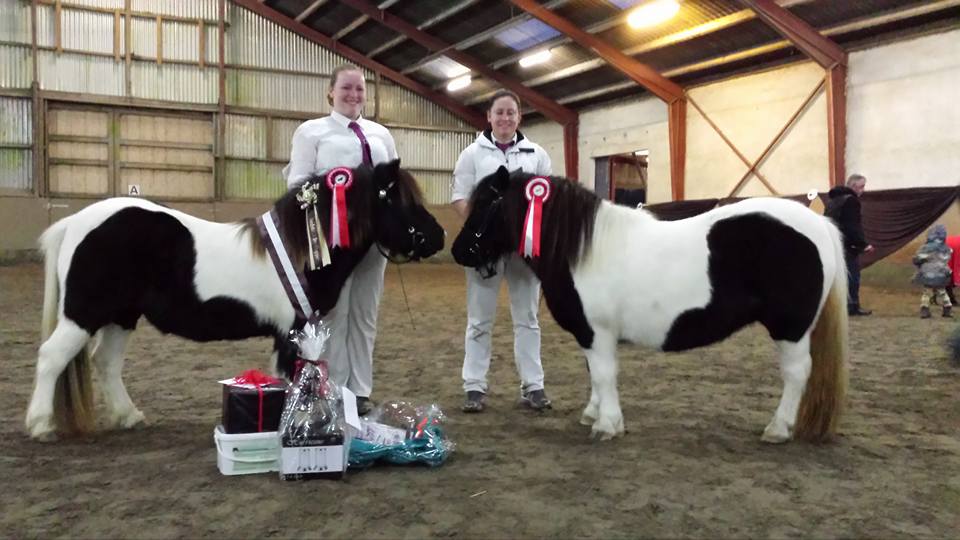 Tidselbjerg Hestecenter, Tidselsbjergvej 2, 8881 Thorsø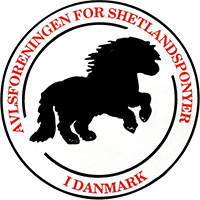 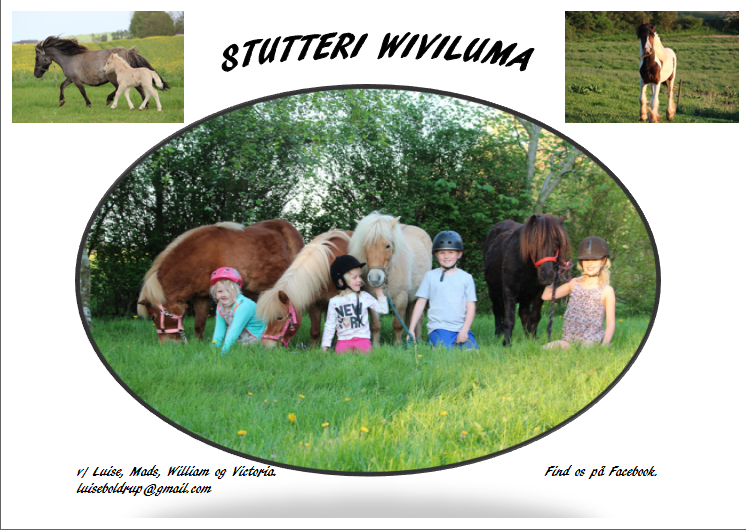 
Showdelen: Overall: kat 24 Reserve: kat 28Plageskue:Overall: kat 4Reserve: kat 10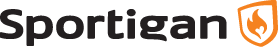 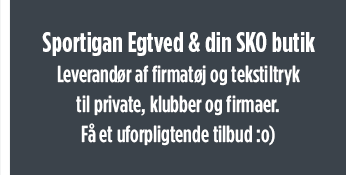 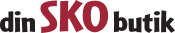 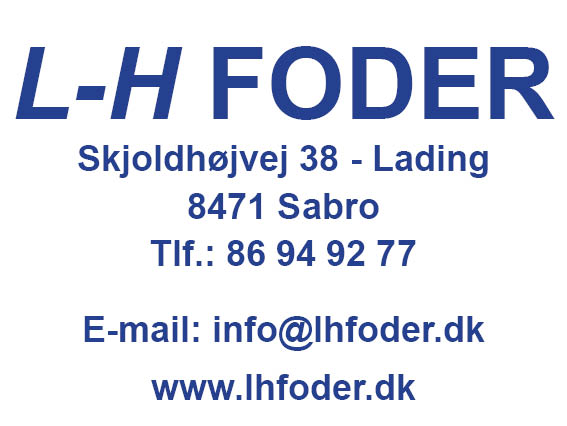 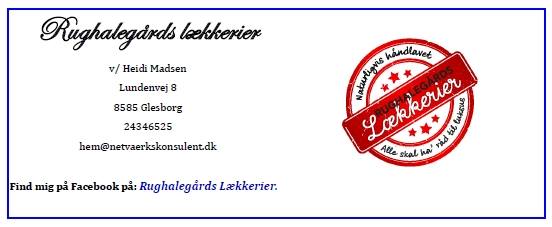 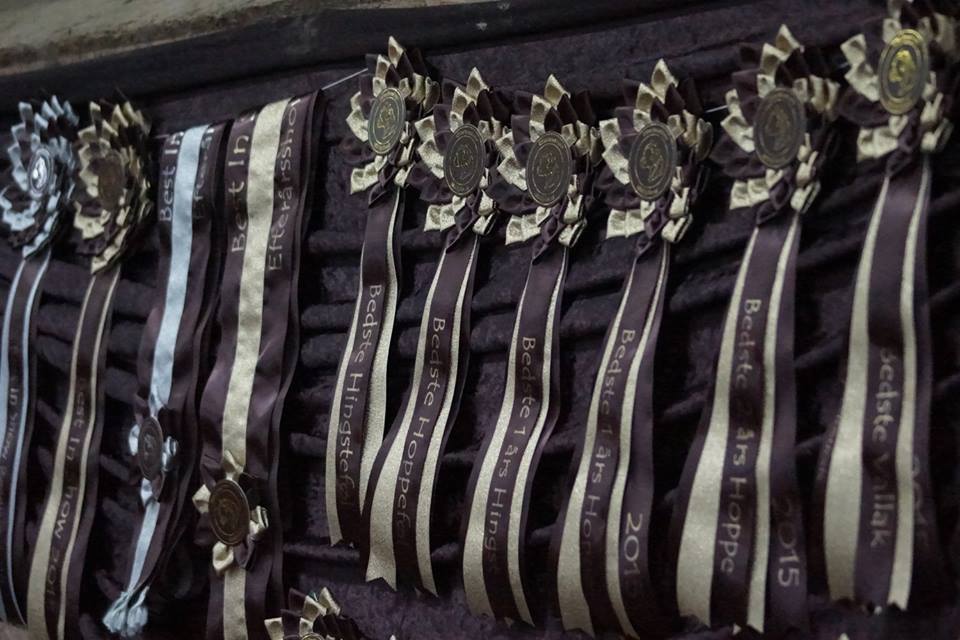 PÅ GENSYN TIL NÆSTE ÅRVelkommen til Efterårsshow i ThorsøVelkommen til Efterårsshow i ThorsøVelkommen til Efterårsshow i ThorsøVelkommen til Efterårsshow i ThorsøVelkommen til Efterårsshow i ThorsøVelkommen til Efterårsshow i ThorsøVelkommen til Efterårsshow i ThorsøVelkommen til Efterårsshow i ThorsøVelkommen til Efterårsshow i ThorsøVelkommen til Efterårsshow i ThorsøVelkommen til Efterårsshow i ThorsøVelkommen til Efterårsshow i ThorsøVelkommen til Efterårsshow i ThorsøVelkommen til Efterårsshow i ThorsøVelkommen til Efterårsshow i ThorsøPå vegne af det Midtjyske område byder vi alle udstillere nye som gamle hjertelig velkommen til Tidselbjerg Ridecenter.På vegne af det Midtjyske område byder vi alle udstillere nye som gamle hjertelig velkommen til Tidselbjerg Ridecenter.På vegne af det Midtjyske område byder vi alle udstillere nye som gamle hjertelig velkommen til Tidselbjerg Ridecenter.På vegne af det Midtjyske område byder vi alle udstillere nye som gamle hjertelig velkommen til Tidselbjerg Ridecenter.På vegne af det Midtjyske område byder vi alle udstillere nye som gamle hjertelig velkommen til Tidselbjerg Ridecenter.På vegne af det Midtjyske område byder vi alle udstillere nye som gamle hjertelig velkommen til Tidselbjerg Ridecenter.På vegne af det Midtjyske område byder vi alle udstillere nye som gamle hjertelig velkommen til Tidselbjerg Ridecenter.På vegne af det Midtjyske område byder vi alle udstillere nye som gamle hjertelig velkommen til Tidselbjerg Ridecenter.På vegne af det Midtjyske område byder vi alle udstillere nye som gamle hjertelig velkommen til Tidselbjerg Ridecenter.På vegne af det Midtjyske område byder vi alle udstillere nye som gamle hjertelig velkommen til Tidselbjerg Ridecenter.På vegne af det Midtjyske område byder vi alle udstillere nye som gamle hjertelig velkommen til Tidselbjerg Ridecenter.På vegne af det Midtjyske område byder vi alle udstillere nye som gamle hjertelig velkommen til Tidselbjerg Ridecenter.På vegne af det Midtjyske område byder vi alle udstillere nye som gamle hjertelig velkommen til Tidselbjerg Ridecenter.På vegne af det Midtjyske område byder vi alle udstillere nye som gamle hjertelig velkommen til Tidselbjerg Ridecenter.På vegne af det Midtjyske område byder vi alle udstillere nye som gamle hjertelig velkommen til Tidselbjerg Ridecenter.Vi siger tusinde tak til de medlemmer, som ønsker at bakke op omkring vores show, det skal I have stor tak for.Vi siger tusinde tak til de medlemmer, som ønsker at bakke op omkring vores show, det skal I have stor tak for.Vi siger tusinde tak til de medlemmer, som ønsker at bakke op omkring vores show, det skal I have stor tak for.Vi siger tusinde tak til de medlemmer, som ønsker at bakke op omkring vores show, det skal I have stor tak for.Vi siger tusinde tak til de medlemmer, som ønsker at bakke op omkring vores show, det skal I have stor tak for.Vi siger tusinde tak til de medlemmer, som ønsker at bakke op omkring vores show, det skal I have stor tak for.Vi siger tusinde tak til de medlemmer, som ønsker at bakke op omkring vores show, det skal I have stor tak for.Vi siger tusinde tak til de medlemmer, som ønsker at bakke op omkring vores show, det skal I have stor tak for.Vi siger tusinde tak til de medlemmer, som ønsker at bakke op omkring vores show, det skal I have stor tak for.Vi siger tusinde tak til de medlemmer, som ønsker at bakke op omkring vores show, det skal I have stor tak for.Vi siger tusinde tak til de medlemmer, som ønsker at bakke op omkring vores show, det skal I have stor tak for.Vi siger tusinde tak til de medlemmer, som ønsker at bakke op omkring vores show, det skal I have stor tak for.Vi siger tusinde tak til de medlemmer, som ønsker at bakke op omkring vores show, det skal I have stor tak for.Vi siger tusinde tak til de medlemmer, som ønsker at bakke op omkring vores show, det skal I have stor tak for.Vi siger tusinde tak til de medlemmer, som ønsker at bakke op omkring vores show, det skal I have stor tak for.I år gentager vi succesen Agility-stafet, hvor tilmeldingsgebyret går ubeskåret til Internationaltshowi 2018, vi er I år gentager vi succesen Agility-stafet, hvor tilmeldingsgebyret går ubeskåret til Internationaltshowi 2018, vi er I år gentager vi succesen Agility-stafet, hvor tilmeldingsgebyret går ubeskåret til Internationaltshowi 2018, vi er I år gentager vi succesen Agility-stafet, hvor tilmeldingsgebyret går ubeskåret til Internationaltshowi 2018, vi er I år gentager vi succesen Agility-stafet, hvor tilmeldingsgebyret går ubeskåret til Internationaltshowi 2018, vi er I år gentager vi succesen Agility-stafet, hvor tilmeldingsgebyret går ubeskåret til Internationaltshowi 2018, vi er I år gentager vi succesen Agility-stafet, hvor tilmeldingsgebyret går ubeskåret til Internationaltshowi 2018, vi er I år gentager vi succesen Agility-stafet, hvor tilmeldingsgebyret går ubeskåret til Internationaltshowi 2018, vi er I år gentager vi succesen Agility-stafet, hvor tilmeldingsgebyret går ubeskåret til Internationaltshowi 2018, vi er I år gentager vi succesen Agility-stafet, hvor tilmeldingsgebyret går ubeskåret til Internationaltshowi 2018, vi er I år gentager vi succesen Agility-stafet, hvor tilmeldingsgebyret går ubeskåret til Internationaltshowi 2018, vi er I år gentager vi succesen Agility-stafet, hvor tilmeldingsgebyret går ubeskåret til Internationaltshowi 2018, vi er I år gentager vi succesen Agility-stafet, hvor tilmeldingsgebyret går ubeskåret til Internationaltshowi 2018, vi er I år gentager vi succesen Agility-stafet, hvor tilmeldingsgebyret går ubeskåret til Internationaltshowi 2018, vi er I år gentager vi succesen Agility-stafet, hvor tilmeldingsgebyret går ubeskåret til Internationaltshowi 2018, vi er super glade at I igen i år har taget så godt imod dette tiltag.super glade at I igen i år har taget så godt imod dette tiltag.super glade at I igen i år har taget så godt imod dette tiltag.super glade at I igen i år har taget så godt imod dette tiltag.super glade at I igen i år har taget så godt imod dette tiltag.super glade at I igen i år har taget så godt imod dette tiltag.super glade at I igen i år har taget så godt imod dette tiltag.super glade at I igen i år har taget så godt imod dette tiltag.super glade at I igen i år har taget så godt imod dette tiltag.super glade at I igen i år har taget så godt imod dette tiltag.super glade at I igen i år har taget så godt imod dette tiltag.super glade at I igen i år har taget så godt imod dette tiltag.super glade at I igen i år har taget så godt imod dette tiltag.Vi vil meget gerne have tilbagemeldinger fra jer udstillere om, hvordan I synes dette show har været.Vi vil meget gerne have tilbagemeldinger fra jer udstillere om, hvordan I synes dette show har været.Vi vil meget gerne have tilbagemeldinger fra jer udstillere om, hvordan I synes dette show har været.Vi vil meget gerne have tilbagemeldinger fra jer udstillere om, hvordan I synes dette show har været.Vi vil meget gerne have tilbagemeldinger fra jer udstillere om, hvordan I synes dette show har været.Vi vil meget gerne have tilbagemeldinger fra jer udstillere om, hvordan I synes dette show har været.Vi vil meget gerne have tilbagemeldinger fra jer udstillere om, hvordan I synes dette show har været.Vi vil meget gerne have tilbagemeldinger fra jer udstillere om, hvordan I synes dette show har været.Vi vil meget gerne have tilbagemeldinger fra jer udstillere om, hvordan I synes dette show har været.Vi vil meget gerne have tilbagemeldinger fra jer udstillere om, hvordan I synes dette show har været.Vi vil meget gerne have tilbagemeldinger fra jer udstillere om, hvordan I synes dette show har været.Vi vil meget gerne have tilbagemeldinger fra jer udstillere om, hvordan I synes dette show har været.Vi vil meget gerne have tilbagemeldinger fra jer udstillere om, hvordan I synes dette show har været.Vi vil meget gerne have tilbagemeldinger fra jer udstillere om, hvordan I synes dette show har været.Vi vil meget gerne have tilbagemeldinger fra jer udstillere om, hvordan I synes dette show har været.Skriv det gerne på: efteraarsshow@gmail.comSkriv det gerne på: efteraarsshow@gmail.comSkriv det gerne på: efteraarsshow@gmail.comSkriv det gerne på: efteraarsshow@gmail.comSkriv det gerne på: efteraarsshow@gmail.comSkriv det gerne på: efteraarsshow@gmail.comSkriv det gerne på: efteraarsshow@gmail.comSkriv det gerne på: efteraarsshow@gmail.comSkriv det gerne på: efteraarsshow@gmail.comSkriv det gerne på: efteraarsshow@gmail.comSkriv det gerne på: efteraarsshow@gmail.comSkriv det gerne på: efteraarsshow@gmail.comDer skal lyde en stor tak til vores dommere, som har sagt ja til at bruge en dag til at se på nogle af vores dejlige ponyer.Der skal lyde en stor tak til vores dommere, som har sagt ja til at bruge en dag til at se på nogle af vores dejlige ponyer.Der skal lyde en stor tak til vores dommere, som har sagt ja til at bruge en dag til at se på nogle af vores dejlige ponyer.Der skal lyde en stor tak til vores dommere, som har sagt ja til at bruge en dag til at se på nogle af vores dejlige ponyer.Der skal lyde en stor tak til vores dommere, som har sagt ja til at bruge en dag til at se på nogle af vores dejlige ponyer.Der skal lyde en stor tak til vores dommere, som har sagt ja til at bruge en dag til at se på nogle af vores dejlige ponyer.Der skal lyde en stor tak til vores dommere, som har sagt ja til at bruge en dag til at se på nogle af vores dejlige ponyer.Der skal lyde en stor tak til vores dommere, som har sagt ja til at bruge en dag til at se på nogle af vores dejlige ponyer.Der skal lyde en stor tak til vores dommere, som har sagt ja til at bruge en dag til at se på nogle af vores dejlige ponyer.Der skal lyde en stor tak til vores dommere, som har sagt ja til at bruge en dag til at se på nogle af vores dejlige ponyer.Der skal lyde en stor tak til vores dommere, som har sagt ja til at bruge en dag til at se på nogle af vores dejlige ponyer.Der skal lyde en stor tak til vores dommere, som har sagt ja til at bruge en dag til at se på nogle af vores dejlige ponyer.Der skal lyde en stor tak til vores dommere, som har sagt ja til at bruge en dag til at se på nogle af vores dejlige ponyer.Der skal lyde en stor tak til vores dommere, som har sagt ja til at bruge en dag til at se på nogle af vores dejlige ponyer.Der skal lyde en stor tak til vores dommere, som har sagt ja til at bruge en dag til at se på nogle af vores dejlige ponyer.Endnu en gang mange tak for den fine tilslutning til foreningens arrangementer og MANGE TAK til vores ærespræmiegivere og ikke mindst de frivillige hjælpere, jeres hjælp er uvurderligEndnu en gang mange tak for den fine tilslutning til foreningens arrangementer og MANGE TAK til vores ærespræmiegivere og ikke mindst de frivillige hjælpere, jeres hjælp er uvurderligEndnu en gang mange tak for den fine tilslutning til foreningens arrangementer og MANGE TAK til vores ærespræmiegivere og ikke mindst de frivillige hjælpere, jeres hjælp er uvurderligEndnu en gang mange tak for den fine tilslutning til foreningens arrangementer og MANGE TAK til vores ærespræmiegivere og ikke mindst de frivillige hjælpere, jeres hjælp er uvurderligEndnu en gang mange tak for den fine tilslutning til foreningens arrangementer og MANGE TAK til vores ærespræmiegivere og ikke mindst de frivillige hjælpere, jeres hjælp er uvurderligEndnu en gang mange tak for den fine tilslutning til foreningens arrangementer og MANGE TAK til vores ærespræmiegivere og ikke mindst de frivillige hjælpere, jeres hjælp er uvurderligEndnu en gang mange tak for den fine tilslutning til foreningens arrangementer og MANGE TAK til vores ærespræmiegivere og ikke mindst de frivillige hjælpere, jeres hjælp er uvurderligEndnu en gang mange tak for den fine tilslutning til foreningens arrangementer og MANGE TAK til vores ærespræmiegivere og ikke mindst de frivillige hjælpere, jeres hjælp er uvurderligEndnu en gang mange tak for den fine tilslutning til foreningens arrangementer og MANGE TAK til vores ærespræmiegivere og ikke mindst de frivillige hjælpere, jeres hjælp er uvurderligEndnu en gang mange tak for den fine tilslutning til foreningens arrangementer og MANGE TAK til vores ærespræmiegivere og ikke mindst de frivillige hjælpere, jeres hjælp er uvurderligEndnu en gang mange tak for den fine tilslutning til foreningens arrangementer og MANGE TAK til vores ærespræmiegivere og ikke mindst de frivillige hjælpere, jeres hjælp er uvurderligEndnu en gang mange tak for den fine tilslutning til foreningens arrangementer og MANGE TAK til vores ærespræmiegivere og ikke mindst de frivillige hjælpere, jeres hjælp er uvurderligEndnu en gang mange tak for den fine tilslutning til foreningens arrangementer og MANGE TAK til vores ærespræmiegivere og ikke mindst de frivillige hjælpere, jeres hjælp er uvurderligEndnu en gang mange tak for den fine tilslutning til foreningens arrangementer og MANGE TAK til vores ærespræmiegivere og ikke mindst de frivillige hjælpere, jeres hjælp er uvurderligEndnu en gang mange tak for den fine tilslutning til foreningens arrangementer og MANGE TAK til vores ærespræmiegivere og ikke mindst de frivillige hjælpere, jeres hjælp er uvurderligi denne sammenhæng.i denne sammenhæng.i denne sammenhæng.i denne sammenhæng.i denne sammenhæng.i denne sammenhæng.i denne sammenhæng.i denne sammenhæng.i denne sammenhæng.i denne sammenhæng.i denne sammenhæng.i denne sammenhæng.i denne sammenhæng.i denne sammenhæng.i denne sammenhæng.En kraftig opfordring til alle ærespræmiemodtagere - det er god skik at takke ærespræmiegiveren.En kraftig opfordring til alle ærespræmiemodtagere - det er god skik at takke ærespræmiegiveren.En kraftig opfordring til alle ærespræmiemodtagere - det er god skik at takke ærespræmiegiveren.En kraftig opfordring til alle ærespræmiemodtagere - det er god skik at takke ærespræmiegiveren.En kraftig opfordring til alle ærespræmiemodtagere - det er god skik at takke ærespræmiegiveren.En kraftig opfordring til alle ærespræmiemodtagere - det er god skik at takke ærespræmiegiveren.En kraftig opfordring til alle ærespræmiemodtagere - det er god skik at takke ærespræmiegiveren.En kraftig opfordring til alle ærespræmiemodtagere - det er god skik at takke ærespræmiegiveren.En kraftig opfordring til alle ærespræmiemodtagere - det er god skik at takke ærespræmiegiveren.En kraftig opfordring til alle ærespræmiemodtagere - det er god skik at takke ærespræmiegiveren.En kraftig opfordring til alle ærespræmiemodtagere - det er god skik at takke ærespræmiegiveren.En kraftig opfordring til alle ærespræmiemodtagere - det er god skik at takke ærespræmiegiveren.En kraftig opfordring til alle ærespræmiemodtagere - det er god skik at takke ærespræmiegiveren.En kraftig opfordring til alle ærespræmiemodtagere - det er god skik at takke ærespræmiegiveren.En kraftig opfordring til alle ærespræmiemodtagere - det er god skik at takke ærespræmiegiveren.Hvis I ikke kan finde mail eller lignende på ærespræmiegiveren, så kontakt os venligst påefteraarsshow@gmail.com , og vi sender kontaktoplysninger.Hvis I ikke kan finde mail eller lignende på ærespræmiegiveren, så kontakt os venligst påefteraarsshow@gmail.com , og vi sender kontaktoplysninger.Hvis I ikke kan finde mail eller lignende på ærespræmiegiveren, så kontakt os venligst påefteraarsshow@gmail.com , og vi sender kontaktoplysninger.Hvis I ikke kan finde mail eller lignende på ærespræmiegiveren, så kontakt os venligst påefteraarsshow@gmail.com , og vi sender kontaktoplysninger.Hvis I ikke kan finde mail eller lignende på ærespræmiegiveren, så kontakt os venligst påefteraarsshow@gmail.com , og vi sender kontaktoplysninger.Hvis I ikke kan finde mail eller lignende på ærespræmiegiveren, så kontakt os venligst påefteraarsshow@gmail.com , og vi sender kontaktoplysninger.Hvis I ikke kan finde mail eller lignende på ærespræmiegiveren, så kontakt os venligst påefteraarsshow@gmail.com , og vi sender kontaktoplysninger.Hvis I ikke kan finde mail eller lignende på ærespræmiegiveren, så kontakt os venligst påefteraarsshow@gmail.com , og vi sender kontaktoplysninger.Hvis I ikke kan finde mail eller lignende på ærespræmiegiveren, så kontakt os venligst påefteraarsshow@gmail.com , og vi sender kontaktoplysninger.Hvis I ikke kan finde mail eller lignende på ærespræmiegiveren, så kontakt os venligst påefteraarsshow@gmail.com , og vi sender kontaktoplysninger.Hvis I ikke kan finde mail eller lignende på ærespræmiegiveren, så kontakt os venligst påefteraarsshow@gmail.com , og vi sender kontaktoplysninger.Hvis I ikke kan finde mail eller lignende på ærespræmiegiveren, så kontakt os venligst påefteraarsshow@gmail.com , og vi sender kontaktoplysninger.Hvis I ikke kan finde mail eller lignende på ærespræmiegiveren, så kontakt os venligst påefteraarsshow@gmail.com , og vi sender kontaktoplysninger.Hvis I ikke kan finde mail eller lignende på ærespræmiegiveren, så kontakt os venligst påefteraarsshow@gmail.com , og vi sender kontaktoplysninger.Hvis I ikke kan finde mail eller lignende på ærespræmiegiveren, så kontakt os venligst påefteraarsshow@gmail.com , og vi sender kontaktoplysninger.Håber vi må få nogle rigtig gode timer sammen!Håber vi må få nogle rigtig gode timer sammen!Håber vi må få nogle rigtig gode timer sammen!Håber vi må få nogle rigtig gode timer sammen!Håber vi må få nogle rigtig gode timer sammen!Håber vi må få nogle rigtig gode timer sammen!Håber vi må få nogle rigtig gode timer sammen!Håber vi må få nogle rigtig gode timer sammen!Håber vi må få nogle rigtig gode timer sammen!Håber vi må få nogle rigtig gode timer sammen!Håber vi må få nogle rigtig gode timer sammen!Håber vi må få nogle rigtig gode timer sammen!På Efterårsshowets vegnePå Efterårsshowets vegnePå Efterårsshowets vegnePå Efterårsshowets vegnePå Efterårsshowets vegnePå Efterårsshowets vegnePå Efterårsshowets vegnePå Efterårsshowets vegnePå Efterårsshowets vegnePå Efterårsshowets vegneLene Lund KristensenLene Lund KristensenLene Lund KristensenLene Lund KristensenLene Lund KristensenLene Lund KristensenLene Lund KristensenLene Lund KristensenLene Lund Kristensenmobil 40359078mobil 40359078mobil 40359078mobil 40359078mobil 40359078mobil 40359078mobil 40359078mobil 40359078mobil 40359078Helena Jørgensen Photography vil være på pladsen hele dagen!Helena Jørgensen Photography vil være på pladsen hele dagen!Helena Jørgensen Photography vil være på pladsen hele dagen!Helena Jørgensen Photography vil være på pladsen hele dagen!Helena Jørgensen Photography vil være på pladsen hele dagen!Helena Jørgensen Photography vil være på pladsen hele dagen!Helena Jørgensen Photography vil være på pladsen hele dagen!Helena Jørgensen Photography vil være på pladsen hele dagen!Helena Jørgensen Photography vil være på pladsen hele dagen!Helena Jørgensen Photography vil være på pladsen hele dagen!Helena Jørgensen Photography vil være på pladsen hele dagen!Helena Jørgensen Photography vil være på pladsen hele dagen!Helena Jørgensen Photography vil være på pladsen hele dagen!Helena Jørgensen Photography vil være på pladsen hele dagen!Helena Jørgensen Photography vil være på pladsen hele dagen!Rytterstuen er åben hele dagen.Rytterstuen er åben hele dagen.Rytterstuen er åben hele dagen.Rytterstuen er åben hele dagen.Rytterstuen er åben hele dagen.Rytterstuen er åben hele dagen.Rytterstuen er åben hele dagen.Rytterstuen er åben hele dagen.Rytterstuen er åben hele dagen.Rytterstuen er åben hele dagen.Rytterstuen er åben hele dagen.Rytterstuen er åben hele dagen.Rytterstuen er åben hele dagen.Hvis du medbringer hund, skal den være i snor og under opsyn, såvel i stalden, ridehuset som udenfor.Hvis du medbringer hund, skal den være i snor og under opsyn, såvel i stalden, ridehuset som udenfor.Hvis du medbringer hund, skal den være i snor og under opsyn, såvel i stalden, ridehuset som udenfor.Hvis du medbringer hund, skal den være i snor og under opsyn, såvel i stalden, ridehuset som udenfor.Hvis du medbringer hund, skal den være i snor og under opsyn, såvel i stalden, ridehuset som udenfor.Hvis du medbringer hund, skal den være i snor og under opsyn, såvel i stalden, ridehuset som udenfor.Hvis du medbringer hund, skal den være i snor og under opsyn, såvel i stalden, ridehuset som udenfor.Hvis du medbringer hund, skal den være i snor og under opsyn, såvel i stalden, ridehuset som udenfor.Hvis du medbringer hund, skal den være i snor og under opsyn, såvel i stalden, ridehuset som udenfor.Hvis du medbringer hund, skal den være i snor og under opsyn, såvel i stalden, ridehuset som udenfor.Hvis du medbringer hund, skal den være i snor og under opsyn, såvel i stalden, ridehuset som udenfor.Hvis du medbringer hund, skal den være i snor og under opsyn, såvel i stalden, ridehuset som udenfor.Hvis du medbringer hund, skal den være i snor og under opsyn, såvel i stalden, ridehuset som udenfor.Hvis du medbringer hund, skal den være i snor og under opsyn, såvel i stalden, ridehuset som udenfor.Hvis du medbringer hund, skal den være i snor og under opsyn, såvel i stalden, ridehuset som udenfor.Dommere: Ole Pårup Nielsen og Pernille SandøDommere: Ole Pårup Nielsen og Pernille SandøDommere: Ole Pårup Nielsen og Pernille SandøDommere: Ole Pårup Nielsen og Pernille SandøDommere: Ole Pårup Nielsen og Pernille SandøDommere: Ole Pårup Nielsen og Pernille SandøDommere: Ole Pårup Nielsen og Pernille SandøDommere: Ole Pårup Nielsen og Pernille SandøDommere: Ole Pårup Nielsen og Pernille SandøDommere: Ole Pårup Nielsen og Pernille SandøDommere: Ole Pårup Nielsen og Pernille SandøDommere: Ole Pårup Nielsen og Pernille SandøDommere: Ole Pårup Nielsen og Pernille SandøDommersekretær: Trine PorsgårdDommersekretær: Trine PorsgårdDommersekretær: Trine PorsgårdDommersekretær: Trine PorsgårdDommersekretær: Trine PorsgårdDommersekretær: Trine PorsgårdDommersekretær: Trine PorsgårdDommersekretær: Trine PorsgårdAgilitydommer: Bettina Lykke BøjsenAgilitydommer: Bettina Lykke BøjsenAgilitydommer: Bettina Lykke BøjsenAgilitydommer: Bettina Lykke BøjsenAgilitydommer: Bettina Lykke BøjsenAgilitydommer: Bettina Lykke BøjsenAgilitydommer: Bettina Lykke BøjsenAgilitydommer: Bettina Lykke BøjsenAgilitydommer: Bettina Lykke BøjsenAgilitydommer: Bettina Lykke BøjsenAgilitydommer: Bettina Lykke BøjsenMåler: Ivan Tovgaard og Charlotte MøllerMåler: Ivan Tovgaard og Charlotte MøllerMåler: Ivan Tovgaard og Charlotte MøllerMåler: Ivan Tovgaard og Charlotte MøllerMåler: Ivan Tovgaard og Charlotte MøllerMåler: Ivan Tovgaard og Charlotte MøllerMåler: Ivan Tovgaard og Charlotte MøllerMåler: Ivan Tovgaard og Charlotte MøllerRingmaster: Barbara og Ivan TovgaardRingmaster: Barbara og Ivan TovgaardRingmaster: Barbara og Ivan TovgaardRingmaster: Barbara og Ivan TovgaardRingmaster: Barbara og Ivan TovgaardRingmaster: Barbara og Ivan TovgaardRingmaster: Barbara og Ivan TovgaardRingmaster: Barbara og Ivan TovgaardRingmaster: Barbara og Ivan TovgaardRingmaster: Barbara og Ivan TovgaardRingmaster: Barbara og Ivan TovgaardRingmaster: Barbara og Ivan TovgaardDommerbord mv. Line Laugesen, Rikke Rasmussen og Lene Lund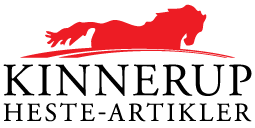 Tidsplan vejledendeI bedes selv holde øje med hvor langt vi er nået!8.00-8.30 Måling
8.30-9.00 Åben ring* 9.00-9.45 Hoppeføl
9.45-10.10 Hingsteføl
10.10-10.50 1 års hopper
10.50-11.15 2 års hopper
11.15-11.20 2 års hingst
11.20-11.45 Vallakker
11.45-13.00 FROKOST og Agilitystafet
13.00-13.20 Følhopper
13.20-14.00 Goldhopper
14.00-14.05 Veteran
14.05-15.30 Showfinale efterfulgt af Plageskuefinale*Line Laugesen vil være i ringen med tips og tricks, samt svare på spørgsmål angående fremvisning og optømning. Samtidig er der mulighed for at ponyerne kan komme ind og se ringen an inden bedømmelserne starter.Vigtig informationHusk at alle ponyer i plageskue-delen skal måles (kat. nr. 1-21)Husk at afhente ponyens nummer senest 30 min. før klassen er sat til at starte (kat. nr. 22-31)Ponyens nummer skal bæres på fremviserens overarme, vendt mod dommeren og publikum. Ved klassens start skal alle ponyerne i holdet ind i ringen i katalognummerorden. Derefter sendes alle ud, og ponyerne kaldes ind enkeltvis til bedømmelse.Når ponyerne i holdet er bedømt enkeltvis, kaldes alle ponyerne ind igen i katalognummerorden. Herefter foretages oprangeringen. Dvs. dommerne placerer ponyerne i rækkefølge med den bedste pony først.Det vil i løbet af dagen blive oplyst over højtaleren, hvilke ponyer der skal holde sig klar til finalen.Vær klar med din pony 5-10 minutter før din klasse starter. Tidsplanen er kun vejledende, så du bør selv holde øje med hvor langt vi er nået i programmet.Vær opmærksom på hvilket katalognummer du selv har og hvilket nummer der er i ringen.Hvis du er i tvivl så spørg endelig!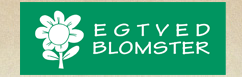 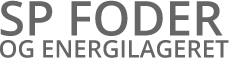 Rosetter i plageskuetAlle fløjene modtager en fløjroset.Ærespræmie / Best in Show:Dommerne udvælger de bedste ponyer (undtagen vallakker) til deltagelse i finalen.Den bedste pony modtager vandrepokal sponseret af Stutteri Fjordglimt, Best in Show roset og keramikhest fra Avlsforeningen, samt BIS bånd. Res BIS får ligeledes et bånd.De øvrige deltagere i finalen oprangeres og nr. 2, 3 og så videre modtager ærspræmie.Vallakkerne konkurrerer særskilt om titlen ”Bedste vallak”, denne modtager roset fra Avlsforeningen, showroset og ærspræmie.Føl kan fremvises i ringen med ledsagelse af moderen.Hingstelage på 2 år skal fremvises i trenser og føres i biddet.Rosetter i showklasserne:I showklasserne bliver der bedømt med dyrskuernes pointskalaAlle fløjene modtager en fløjroset.Alle ponyer der er placeret som nr. 1 og 2 i showklasserne med min. 23 point, kan deltage i finalen.Dommerne placerer ponyerne i finalen, der er sponseret BIS-showroset samt Res BIS-roset. BIS modtager ligeledes vandrepokal sponseret af Stald Bønne. Denne finale er som vi kender det fra plageskuerne, en ny konkurrence.Dommere:Foreningens avlsudvalg udpeger 2 dommere ( en første og en anden dommer, hvor anden dommeren evt. kn være et dommerføl).Dommersekretæren er ansvarlig for, at resultaterne fra skuet sendes til Nyhedsbrevet/foreningens hjemmeside, dette skal ske senest 14 dage efter skuets afholdes.Dommerne uddeler rosetter og giver karakteristik af ponyerne efter endt bedømmelse af hvert hold.Skueledelse/arrangører:Alle tilmeldte ponyer skal være registreret i Hestedata med 3 generationer og korrekt ejer. Når kataloget er gået i trykken, er det ikke muligt at ændre på de deltagende ponyer eller efteranmelde.Tilmeldingen er først gældende, når betaling er registreret på foreningens konto.De lokale arrangører finder en dommersekretær, som får udleveret et katalog.Senest en uge før skuets afholdes sendes en oversigt over , hvor mange ponyer, der er tilmeldt i de enkelte klasser til skuets dommere.Dommerne får ikke udleveret et katalog, før bedømmelserne er færdige.Skueledelsen fremskaffer bedømmelsesskemaer (fra bestyrelsen) og udfylder disse med katalognummer, navn og klasse.Dommerbord mv. Line Laugesen, Rikke Rasmussen og Lene LundTidsplan vejledendeI bedes selv holde øje med hvor langt vi er nået!8.00-8.30 Måling
8.30-9.00 Åben ring* 9.00-9.45 Hoppeføl
9.45-10.10 Hingsteføl
10.10-10.50 1 års hopper
10.50-11.15 2 års hopper
11.15-11.20 2 års hingst
11.20-11.45 Vallakker
11.45-13.00 FROKOST og Agilitystafet
13.00-13.20 Følhopper
13.20-14.00 Goldhopper
14.00-14.05 Veteran
14.05-15.30 Showfinale efterfulgt af Plageskuefinale*Line Laugesen vil være i ringen med tips og tricks, samt svare på spørgsmål angående fremvisning og optømning. Samtidig er der mulighed for at ponyerne kan komme ind og se ringen an inden bedømmelserne starter.Vigtig informationHusk at alle ponyer i plageskue-delen skal måles (kat. nr. 1-21)Husk at afhente ponyens nummer senest 30 min. før klassen er sat til at starte (kat. nr. 22-31)Ponyens nummer skal bæres på fremviserens overarme, vendt mod dommeren og publikum. Ved klassens start skal alle ponyerne i holdet ind i ringen i katalognummerorden. Derefter sendes alle ud, og ponyerne kaldes ind enkeltvis til bedømmelse.Når ponyerne i holdet er bedømt enkeltvis, kaldes alle ponyerne ind igen i katalognummerorden. Herefter foretages oprangeringen. Dvs. dommerne placerer ponyerne i rækkefølge med den bedste pony først.Det vil i løbet af dagen blive oplyst over højtaleren, hvilke ponyer der skal holde sig klar til finalen.Vær klar med din pony 5-10 minutter før din klasse starter. Tidsplanen er kun vejledende, så du bør selv holde øje med hvor langt vi er nået i programmet.Vær opmærksom på hvilket katalognummer du selv har og hvilket nummer der er i ringen.Hvis du er i tvivl så spørg endelig!Rosetter i plageskuetAlle fløjene modtager en fløjroset.Ærespræmie / Best in Show:Dommerne udvælger de bedste ponyer (undtagen vallakker) til deltagelse i finalen.Den bedste pony modtager vandrepokal sponseret af Stutteri Fjordglimt, Best in Show roset og keramikhest fra Avlsforeningen, samt BIS bånd. Res BIS får ligeledes et bånd.De øvrige deltagere i finalen oprangeres og nr. 2, 3 og så videre modtager ærspræmie.Vallakkerne konkurrerer særskilt om titlen ”Bedste vallak”, denne modtager roset fra Avlsforeningen, showroset og ærspræmie.Føl kan fremvises i ringen med ledsagelse af moderen.Hingstelage på 2 år skal fremvises i trenser og føres i biddet.Rosetter i showklasserne:I showklasserne bliver der bedømt med dyrskuernes pointskalaAlle fløjene modtager en fløjroset.Alle ponyer der er placeret som nr. 1 og 2 i showklasserne med min. 23 point, kan deltage i finalen.Dommerne placerer ponyerne i finalen, der er sponseret BIS-showroset samt Res BIS-roset. BIS modtager ligeledes vandrepokal sponseret af Stald Bønne. Denne finale er som vi kender det fra plageskuerne, en ny konkurrence.Dommere:Foreningens avlsudvalg udpeger 2 dommere ( en første og en anden dommer, hvor anden dommeren evt. kn være et dommerføl).Dommersekretæren er ansvarlig for, at resultaterne fra skuet sendes til Nyhedsbrevet/foreningens hjemmeside, dette skal ske senest 14 dage efter skuets afholdes.Dommerne uddeler rosetter og giver karakteristik af ponyerne efter endt bedømmelse af hvert hold.Skueledelse/arrangører:Alle tilmeldte ponyer skal være registreret i Hestedata med 3 generationer og korrekt ejer. Når kataloget er gået i trykken, er det ikke muligt at ændre på de deltagende ponyer eller efteranmelde.Tilmeldingen er først gældende, når betaling er registreret på foreningens konto.De lokale arrangører finder en dommersekretær, som får udleveret et katalog.Senest en uge før skuets afholdes sendes en oversigt over , hvor mange ponyer, der er tilmeldt i de enkelte klasser til skuets dommere.Dommerne får ikke udleveret et katalog, før bedømmelserne er færdige.Skueledelsen fremskaffer bedømmelsesskemaer (fra bestyrelsen) og udfylder disse med katalognummer, navn og klasse.Dommerbord mv. Line Laugesen, Rikke Rasmussen og Lene LundTidsplan vejledendeI bedes selv holde øje med hvor langt vi er nået!8.00-8.30 Måling
8.30-9.00 Åben ring* 9.00-9.45 Hoppeføl
9.45-10.10 Hingsteføl
10.10-10.50 1 års hopper
10.50-11.15 2 års hopper
11.15-11.20 2 års hingst
11.20-11.45 Vallakker
11.45-13.00 FROKOST og Agilitystafet
13.00-13.20 Følhopper
13.20-14.00 Goldhopper
14.00-14.05 Veteran
14.05-15.30 Showfinale efterfulgt af Plageskuefinale*Line Laugesen vil være i ringen med tips og tricks, samt svare på spørgsmål angående fremvisning og optømning. Samtidig er der mulighed for at ponyerne kan komme ind og se ringen an inden bedømmelserne starter.Vigtig informationHusk at alle ponyer i plageskue-delen skal måles (kat. nr. 1-21)Husk at afhente ponyens nummer senest 30 min. før klassen er sat til at starte (kat. nr. 22-31)Ponyens nummer skal bæres på fremviserens overarme, vendt mod dommeren og publikum. Ved klassens start skal alle ponyerne i holdet ind i ringen i katalognummerorden. Derefter sendes alle ud, og ponyerne kaldes ind enkeltvis til bedømmelse.Når ponyerne i holdet er bedømt enkeltvis, kaldes alle ponyerne ind igen i katalognummerorden. Herefter foretages oprangeringen. Dvs. dommerne placerer ponyerne i rækkefølge med den bedste pony først.Det vil i løbet af dagen blive oplyst over højtaleren, hvilke ponyer der skal holde sig klar til finalen.Vær klar med din pony 5-10 minutter før din klasse starter. Tidsplanen er kun vejledende, så du bør selv holde øje med hvor langt vi er nået i programmet.Vær opmærksom på hvilket katalognummer du selv har og hvilket nummer der er i ringen.Hvis du er i tvivl så spørg endelig!Rosetter i plageskuetAlle fløjene modtager en fløjroset.Ærespræmie / Best in Show:Dommerne udvælger de bedste ponyer (undtagen vallakker) til deltagelse i finalen.Den bedste pony modtager vandrepokal sponseret af Stutteri Fjordglimt, Best in Show roset og keramikhest fra Avlsforeningen, samt BIS bånd. Res BIS får ligeledes et bånd.De øvrige deltagere i finalen oprangeres og nr. 2, 3 og så videre modtager ærspræmie.Vallakkerne konkurrerer særskilt om titlen ”Bedste vallak”, denne modtager roset fra Avlsforeningen, showroset og ærspræmie.Føl kan fremvises i ringen med ledsagelse af moderen.Hingstelage på 2 år skal fremvises i trenser og føres i biddet.Rosetter i showklasserne:I showklasserne bliver der bedømt med dyrskuernes pointskalaAlle fløjene modtager en fløjroset.Alle ponyer der er placeret som nr. 1 og 2 i showklasserne med min. 23 point, kan deltage i finalen.Dommerne placerer ponyerne i finalen, der er sponseret BIS-showroset samt Res BIS-roset. BIS modtager ligeledes vandrepokal sponseret af Stald Bønne. Denne finale er som vi kender det fra plageskuerne, en ny konkurrence.Dommere:Foreningens avlsudvalg udpeger 2 dommere ( en første og en anden dommer, hvor anden dommeren evt. kn være et dommerføl).Dommersekretæren er ansvarlig for, at resultaterne fra skuet sendes til Nyhedsbrevet/foreningens hjemmeside, dette skal ske senest 14 dage efter skuets afholdes.Dommerne uddeler rosetter og giver karakteristik af ponyerne efter endt bedømmelse af hvert hold.Skueledelse/arrangører:Alle tilmeldte ponyer skal være registreret i Hestedata med 3 generationer og korrekt ejer. Når kataloget er gået i trykken, er det ikke muligt at ændre på de deltagende ponyer eller efteranmelde.Tilmeldingen er først gældende, når betaling er registreret på foreningens konto.De lokale arrangører finder en dommersekretær, som får udleveret et katalog.Senest en uge før skuets afholdes sendes en oversigt over , hvor mange ponyer, der er tilmeldt i de enkelte klasser til skuets dommere.Dommerne får ikke udleveret et katalog, før bedømmelserne er færdige.Skueledelsen fremskaffer bedømmelsesskemaer (fra bestyrelsen) og udfylder disse med katalognummer, navn og klasse.Dommerbord mv. Line Laugesen, Rikke Rasmussen og Lene LundTidsplan vejledendeI bedes selv holde øje med hvor langt vi er nået!8.00-8.30 Måling
8.30-9.00 Åben ring* 9.00-9.45 Hoppeføl
9.45-10.10 Hingsteføl
10.10-10.50 1 års hopper
10.50-11.15 2 års hopper
11.15-11.20 2 års hingst
11.20-11.45 Vallakker
11.45-13.00 FROKOST og Agilitystafet
13.00-13.20 Følhopper
13.20-14.00 Goldhopper
14.00-14.05 Veteran
14.05-15.30 Showfinale efterfulgt af Plageskuefinale*Line Laugesen vil være i ringen med tips og tricks, samt svare på spørgsmål angående fremvisning og optømning. Samtidig er der mulighed for at ponyerne kan komme ind og se ringen an inden bedømmelserne starter.Vigtig informationHusk at alle ponyer i plageskue-delen skal måles (kat. nr. 1-21)Husk at afhente ponyens nummer senest 30 min. før klassen er sat til at starte (kat. nr. 22-31)Ponyens nummer skal bæres på fremviserens overarme, vendt mod dommeren og publikum. Ved klassens start skal alle ponyerne i holdet ind i ringen i katalognummerorden. Derefter sendes alle ud, og ponyerne kaldes ind enkeltvis til bedømmelse.Når ponyerne i holdet er bedømt enkeltvis, kaldes alle ponyerne ind igen i katalognummerorden. Herefter foretages oprangeringen. Dvs. dommerne placerer ponyerne i rækkefølge med den bedste pony først.Det vil i løbet af dagen blive oplyst over højtaleren, hvilke ponyer der skal holde sig klar til finalen.Vær klar med din pony 5-10 minutter før din klasse starter. Tidsplanen er kun vejledende, så du bør selv holde øje med hvor langt vi er nået i programmet.Vær opmærksom på hvilket katalognummer du selv har og hvilket nummer der er i ringen.Hvis du er i tvivl så spørg endelig!Rosetter i plageskuetAlle fløjene modtager en fløjroset.Ærespræmie / Best in Show:Dommerne udvælger de bedste ponyer (undtagen vallakker) til deltagelse i finalen.Den bedste pony modtager vandrepokal sponseret af Stutteri Fjordglimt, Best in Show roset og keramikhest fra Avlsforeningen, samt BIS bånd. Res BIS får ligeledes et bånd.De øvrige deltagere i finalen oprangeres og nr. 2, 3 og så videre modtager ærspræmie.Vallakkerne konkurrerer særskilt om titlen ”Bedste vallak”, denne modtager roset fra Avlsforeningen, showroset og ærspræmie.Føl kan fremvises i ringen med ledsagelse af moderen.Hingstelage på 2 år skal fremvises i trenser og føres i biddet.Rosetter i showklasserne:I showklasserne bliver der bedømt med dyrskuernes pointskalaAlle fløjene modtager en fløjroset.Alle ponyer der er placeret som nr. 1 og 2 i showklasserne med min. 23 point, kan deltage i finalen.Dommerne placerer ponyerne i finalen, der er sponseret BIS-showroset samt Res BIS-roset. BIS modtager ligeledes vandrepokal sponseret af Stald Bønne. Denne finale er som vi kender det fra plageskuerne, en ny konkurrence.Dommere:Foreningens avlsudvalg udpeger 2 dommere ( en første og en anden dommer, hvor anden dommeren evt. kn være et dommerføl).Dommersekretæren er ansvarlig for, at resultaterne fra skuet sendes til Nyhedsbrevet/foreningens hjemmeside, dette skal ske senest 14 dage efter skuets afholdes.Dommerne uddeler rosetter og giver karakteristik af ponyerne efter endt bedømmelse af hvert hold.Skueledelse/arrangører:Alle tilmeldte ponyer skal være registreret i Hestedata med 3 generationer og korrekt ejer. Når kataloget er gået i trykken, er det ikke muligt at ændre på de deltagende ponyer eller efteranmelde.Tilmeldingen er først gældende, når betaling er registreret på foreningens konto.De lokale arrangører finder en dommersekretær, som får udleveret et katalog.Senest en uge før skuets afholdes sendes en oversigt over , hvor mange ponyer, der er tilmeldt i de enkelte klasser til skuets dommere.Dommerne får ikke udleveret et katalog, før bedømmelserne er færdige.Skueledelsen fremskaffer bedømmelsesskemaer (fra bestyrelsen) og udfylder disse med katalognummer, navn og klasse.Dommerbord mv. Line Laugesen, Rikke Rasmussen og Lene LundTidsplan vejledendeI bedes selv holde øje med hvor langt vi er nået!8.00-8.30 Måling
8.30-9.00 Åben ring* 9.00-9.45 Hoppeføl
9.45-10.10 Hingsteføl
10.10-10.50 1 års hopper
10.50-11.15 2 års hopper
11.15-11.20 2 års hingst
11.20-11.45 Vallakker
11.45-13.00 FROKOST og Agilitystafet
13.00-13.20 Følhopper
13.20-14.00 Goldhopper
14.00-14.05 Veteran
14.05-15.30 Showfinale efterfulgt af Plageskuefinale*Line Laugesen vil være i ringen med tips og tricks, samt svare på spørgsmål angående fremvisning og optømning. Samtidig er der mulighed for at ponyerne kan komme ind og se ringen an inden bedømmelserne starter.Vigtig informationHusk at alle ponyer i plageskue-delen skal måles (kat. nr. 1-21)Husk at afhente ponyens nummer senest 30 min. før klassen er sat til at starte (kat. nr. 22-31)Ponyens nummer skal bæres på fremviserens overarme, vendt mod dommeren og publikum. Ved klassens start skal alle ponyerne i holdet ind i ringen i katalognummerorden. Derefter sendes alle ud, og ponyerne kaldes ind enkeltvis til bedømmelse.Når ponyerne i holdet er bedømt enkeltvis, kaldes alle ponyerne ind igen i katalognummerorden. Herefter foretages oprangeringen. Dvs. dommerne placerer ponyerne i rækkefølge med den bedste pony først.Det vil i løbet af dagen blive oplyst over højtaleren, hvilke ponyer der skal holde sig klar til finalen.Vær klar med din pony 5-10 minutter før din klasse starter. Tidsplanen er kun vejledende, så du bør selv holde øje med hvor langt vi er nået i programmet.Vær opmærksom på hvilket katalognummer du selv har og hvilket nummer der er i ringen.Hvis du er i tvivl så spørg endelig!Rosetter i plageskuetAlle fløjene modtager en fløjroset.Ærespræmie / Best in Show:Dommerne udvælger de bedste ponyer (undtagen vallakker) til deltagelse i finalen.Den bedste pony modtager vandrepokal sponseret af Stutteri Fjordglimt, Best in Show roset og keramikhest fra Avlsforeningen, samt BIS bånd. Res BIS får ligeledes et bånd.De øvrige deltagere i finalen oprangeres og nr. 2, 3 og så videre modtager ærspræmie.Vallakkerne konkurrerer særskilt om titlen ”Bedste vallak”, denne modtager roset fra Avlsforeningen, showroset og ærspræmie.Føl kan fremvises i ringen med ledsagelse af moderen.Hingstelage på 2 år skal fremvises i trenser og føres i biddet.Rosetter i showklasserne:I showklasserne bliver der bedømt med dyrskuernes pointskalaAlle fløjene modtager en fløjroset.Alle ponyer der er placeret som nr. 1 og 2 i showklasserne med min. 23 point, kan deltage i finalen.Dommerne placerer ponyerne i finalen, der er sponseret BIS-showroset samt Res BIS-roset. BIS modtager ligeledes vandrepokal sponseret af Stald Bønne. Denne finale er som vi kender det fra plageskuerne, en ny konkurrence.Dommere:Foreningens avlsudvalg udpeger 2 dommere ( en første og en anden dommer, hvor anden dommeren evt. kn være et dommerføl).Dommersekretæren er ansvarlig for, at resultaterne fra skuet sendes til Nyhedsbrevet/foreningens hjemmeside, dette skal ske senest 14 dage efter skuets afholdes.Dommerne uddeler rosetter og giver karakteristik af ponyerne efter endt bedømmelse af hvert hold.Skueledelse/arrangører:Alle tilmeldte ponyer skal være registreret i Hestedata med 3 generationer og korrekt ejer. Når kataloget er gået i trykken, er det ikke muligt at ændre på de deltagende ponyer eller efteranmelde.Tilmeldingen er først gældende, når betaling er registreret på foreningens konto.De lokale arrangører finder en dommersekretær, som får udleveret et katalog.Senest en uge før skuets afholdes sendes en oversigt over , hvor mange ponyer, der er tilmeldt i de enkelte klasser til skuets dommere.Dommerne får ikke udleveret et katalog, før bedømmelserne er færdige.Skueledelsen fremskaffer bedømmelsesskemaer (fra bestyrelsen) og udfylder disse med katalognummer, navn og klasse.Dommerbord mv. Line Laugesen, Rikke Rasmussen og Lene LundTidsplan vejledendeI bedes selv holde øje med hvor langt vi er nået!8.00-8.30 Måling
8.30-9.00 Åben ring* 9.00-9.45 Hoppeføl
9.45-10.10 Hingsteføl
10.10-10.50 1 års hopper
10.50-11.15 2 års hopper
11.15-11.20 2 års hingst
11.20-11.45 Vallakker
11.45-13.00 FROKOST og Agilitystafet
13.00-13.20 Følhopper
13.20-14.00 Goldhopper
14.00-14.05 Veteran
14.05-15.30 Showfinale efterfulgt af Plageskuefinale*Line Laugesen vil være i ringen med tips og tricks, samt svare på spørgsmål angående fremvisning og optømning. Samtidig er der mulighed for at ponyerne kan komme ind og se ringen an inden bedømmelserne starter.Vigtig informationHusk at alle ponyer i plageskue-delen skal måles (kat. nr. 1-21)Husk at afhente ponyens nummer senest 30 min. før klassen er sat til at starte (kat. nr. 22-31)Ponyens nummer skal bæres på fremviserens overarme, vendt mod dommeren og publikum. Ved klassens start skal alle ponyerne i holdet ind i ringen i katalognummerorden. Derefter sendes alle ud, og ponyerne kaldes ind enkeltvis til bedømmelse.Når ponyerne i holdet er bedømt enkeltvis, kaldes alle ponyerne ind igen i katalognummerorden. Herefter foretages oprangeringen. Dvs. dommerne placerer ponyerne i rækkefølge med den bedste pony først.Det vil i løbet af dagen blive oplyst over højtaleren, hvilke ponyer der skal holde sig klar til finalen.Vær klar med din pony 5-10 minutter før din klasse starter. Tidsplanen er kun vejledende, så du bør selv holde øje med hvor langt vi er nået i programmet.Vær opmærksom på hvilket katalognummer du selv har og hvilket nummer der er i ringen.Hvis du er i tvivl så spørg endelig!Rosetter i plageskuetAlle fløjene modtager en fløjroset.Ærespræmie / Best in Show:Dommerne udvælger de bedste ponyer (undtagen vallakker) til deltagelse i finalen.Den bedste pony modtager vandrepokal sponseret af Stutteri Fjordglimt, Best in Show roset og keramikhest fra Avlsforeningen, samt BIS bånd. Res BIS får ligeledes et bånd.De øvrige deltagere i finalen oprangeres og nr. 2, 3 og så videre modtager ærspræmie.Vallakkerne konkurrerer særskilt om titlen ”Bedste vallak”, denne modtager roset fra Avlsforeningen, showroset og ærspræmie.Føl kan fremvises i ringen med ledsagelse af moderen.Hingstelage på 2 år skal fremvises i trenser og føres i biddet.Rosetter i showklasserne:I showklasserne bliver der bedømt med dyrskuernes pointskalaAlle fløjene modtager en fløjroset.Alle ponyer der er placeret som nr. 1 og 2 i showklasserne med min. 23 point, kan deltage i finalen.Dommerne placerer ponyerne i finalen, der er sponseret BIS-showroset samt Res BIS-roset. BIS modtager ligeledes vandrepokal sponseret af Stald Bønne. Denne finale er som vi kender det fra plageskuerne, en ny konkurrence.Dommere:Foreningens avlsudvalg udpeger 2 dommere ( en første og en anden dommer, hvor anden dommeren evt. kn være et dommerføl).Dommersekretæren er ansvarlig for, at resultaterne fra skuet sendes til Nyhedsbrevet/foreningens hjemmeside, dette skal ske senest 14 dage efter skuets afholdes.Dommerne uddeler rosetter og giver karakteristik af ponyerne efter endt bedømmelse af hvert hold.Skueledelse/arrangører:Alle tilmeldte ponyer skal være registreret i Hestedata med 3 generationer og korrekt ejer. Når kataloget er gået i trykken, er det ikke muligt at ændre på de deltagende ponyer eller efteranmelde.Tilmeldingen er først gældende, når betaling er registreret på foreningens konto.De lokale arrangører finder en dommersekretær, som får udleveret et katalog.Senest en uge før skuets afholdes sendes en oversigt over , hvor mange ponyer, der er tilmeldt i de enkelte klasser til skuets dommere.Dommerne får ikke udleveret et katalog, før bedømmelserne er færdige.Skueledelsen fremskaffer bedømmelsesskemaer (fra bestyrelsen) og udfylder disse med katalognummer, navn og klasse.Dommerbord mv. Line Laugesen, Rikke Rasmussen og Lene LundTidsplan vejledendeI bedes selv holde øje med hvor langt vi er nået!8.00-8.30 Måling
8.30-9.00 Åben ring* 9.00-9.45 Hoppeføl
9.45-10.10 Hingsteføl
10.10-10.50 1 års hopper
10.50-11.15 2 års hopper
11.15-11.20 2 års hingst
11.20-11.45 Vallakker
11.45-13.00 FROKOST og Agilitystafet
13.00-13.20 Følhopper
13.20-14.00 Goldhopper
14.00-14.05 Veteran
14.05-15.30 Showfinale efterfulgt af Plageskuefinale*Line Laugesen vil være i ringen med tips og tricks, samt svare på spørgsmål angående fremvisning og optømning. Samtidig er der mulighed for at ponyerne kan komme ind og se ringen an inden bedømmelserne starter.Vigtig informationHusk at alle ponyer i plageskue-delen skal måles (kat. nr. 1-21)Husk at afhente ponyens nummer senest 30 min. før klassen er sat til at starte (kat. nr. 22-31)Ponyens nummer skal bæres på fremviserens overarme, vendt mod dommeren og publikum. Ved klassens start skal alle ponyerne i holdet ind i ringen i katalognummerorden. Derefter sendes alle ud, og ponyerne kaldes ind enkeltvis til bedømmelse.Når ponyerne i holdet er bedømt enkeltvis, kaldes alle ponyerne ind igen i katalognummerorden. Herefter foretages oprangeringen. Dvs. dommerne placerer ponyerne i rækkefølge med den bedste pony først.Det vil i løbet af dagen blive oplyst over højtaleren, hvilke ponyer der skal holde sig klar til finalen.Vær klar med din pony 5-10 minutter før din klasse starter. Tidsplanen er kun vejledende, så du bør selv holde øje med hvor langt vi er nået i programmet.Vær opmærksom på hvilket katalognummer du selv har og hvilket nummer der er i ringen.Hvis du er i tvivl så spørg endelig!Rosetter i plageskuetAlle fløjene modtager en fløjroset.Ærespræmie / Best in Show:Dommerne udvælger de bedste ponyer (undtagen vallakker) til deltagelse i finalen.Den bedste pony modtager vandrepokal sponseret af Stutteri Fjordglimt, Best in Show roset og keramikhest fra Avlsforeningen, samt BIS bånd. Res BIS får ligeledes et bånd.De øvrige deltagere i finalen oprangeres og nr. 2, 3 og så videre modtager ærspræmie.Vallakkerne konkurrerer særskilt om titlen ”Bedste vallak”, denne modtager roset fra Avlsforeningen, showroset og ærspræmie.Føl kan fremvises i ringen med ledsagelse af moderen.Hingstelage på 2 år skal fremvises i trenser og føres i biddet.Rosetter i showklasserne:I showklasserne bliver der bedømt med dyrskuernes pointskalaAlle fløjene modtager en fløjroset.Alle ponyer der er placeret som nr. 1 og 2 i showklasserne med min. 23 point, kan deltage i finalen.Dommerne placerer ponyerne i finalen, der er sponseret BIS-showroset samt Res BIS-roset. BIS modtager ligeledes vandrepokal sponseret af Stald Bønne. Denne finale er som vi kender det fra plageskuerne, en ny konkurrence.Dommere:Foreningens avlsudvalg udpeger 2 dommere ( en første og en anden dommer, hvor anden dommeren evt. kn være et dommerføl).Dommersekretæren er ansvarlig for, at resultaterne fra skuet sendes til Nyhedsbrevet/foreningens hjemmeside, dette skal ske senest 14 dage efter skuets afholdes.Dommerne uddeler rosetter og giver karakteristik af ponyerne efter endt bedømmelse af hvert hold.Skueledelse/arrangører:Alle tilmeldte ponyer skal være registreret i Hestedata med 3 generationer og korrekt ejer. Når kataloget er gået i trykken, er det ikke muligt at ændre på de deltagende ponyer eller efteranmelde.Tilmeldingen er først gældende, når betaling er registreret på foreningens konto.De lokale arrangører finder en dommersekretær, som får udleveret et katalog.Senest en uge før skuets afholdes sendes en oversigt over , hvor mange ponyer, der er tilmeldt i de enkelte klasser til skuets dommere.Dommerne får ikke udleveret et katalog, før bedømmelserne er færdige.Skueledelsen fremskaffer bedømmelsesskemaer (fra bestyrelsen) og udfylder disse med katalognummer, navn og klasse.Dommerbord mv. Line Laugesen, Rikke Rasmussen og Lene LundTidsplan vejledendeI bedes selv holde øje med hvor langt vi er nået!8.00-8.30 Måling
8.30-9.00 Åben ring* 9.00-9.45 Hoppeføl
9.45-10.10 Hingsteføl
10.10-10.50 1 års hopper
10.50-11.15 2 års hopper
11.15-11.20 2 års hingst
11.20-11.45 Vallakker
11.45-13.00 FROKOST og Agilitystafet
13.00-13.20 Følhopper
13.20-14.00 Goldhopper
14.00-14.05 Veteran
14.05-15.30 Showfinale efterfulgt af Plageskuefinale*Line Laugesen vil være i ringen med tips og tricks, samt svare på spørgsmål angående fremvisning og optømning. Samtidig er der mulighed for at ponyerne kan komme ind og se ringen an inden bedømmelserne starter.Vigtig informationHusk at alle ponyer i plageskue-delen skal måles (kat. nr. 1-21)Husk at afhente ponyens nummer senest 30 min. før klassen er sat til at starte (kat. nr. 22-31)Ponyens nummer skal bæres på fremviserens overarme, vendt mod dommeren og publikum. Ved klassens start skal alle ponyerne i holdet ind i ringen i katalognummerorden. Derefter sendes alle ud, og ponyerne kaldes ind enkeltvis til bedømmelse.Når ponyerne i holdet er bedømt enkeltvis, kaldes alle ponyerne ind igen i katalognummerorden. Herefter foretages oprangeringen. Dvs. dommerne placerer ponyerne i rækkefølge med den bedste pony først.Det vil i løbet af dagen blive oplyst over højtaleren, hvilke ponyer der skal holde sig klar til finalen.Vær klar med din pony 5-10 minutter før din klasse starter. Tidsplanen er kun vejledende, så du bør selv holde øje med hvor langt vi er nået i programmet.Vær opmærksom på hvilket katalognummer du selv har og hvilket nummer der er i ringen.Hvis du er i tvivl så spørg endelig!Rosetter i plageskuetAlle fløjene modtager en fløjroset.Ærespræmie / Best in Show:Dommerne udvælger de bedste ponyer (undtagen vallakker) til deltagelse i finalen.Den bedste pony modtager vandrepokal sponseret af Stutteri Fjordglimt, Best in Show roset og keramikhest fra Avlsforeningen, samt BIS bånd. Res BIS får ligeledes et bånd.De øvrige deltagere i finalen oprangeres og nr. 2, 3 og så videre modtager ærspræmie.Vallakkerne konkurrerer særskilt om titlen ”Bedste vallak”, denne modtager roset fra Avlsforeningen, showroset og ærspræmie.Føl kan fremvises i ringen med ledsagelse af moderen.Hingstelage på 2 år skal fremvises i trenser og føres i biddet.Rosetter i showklasserne:I showklasserne bliver der bedømt med dyrskuernes pointskalaAlle fløjene modtager en fløjroset.Alle ponyer der er placeret som nr. 1 og 2 i showklasserne med min. 23 point, kan deltage i finalen.Dommerne placerer ponyerne i finalen, der er sponseret BIS-showroset samt Res BIS-roset. BIS modtager ligeledes vandrepokal sponseret af Stald Bønne. Denne finale er som vi kender det fra plageskuerne, en ny konkurrence.Dommere:Foreningens avlsudvalg udpeger 2 dommere ( en første og en anden dommer, hvor anden dommeren evt. kn være et dommerføl).Dommersekretæren er ansvarlig for, at resultaterne fra skuet sendes til Nyhedsbrevet/foreningens hjemmeside, dette skal ske senest 14 dage efter skuets afholdes.Dommerne uddeler rosetter og giver karakteristik af ponyerne efter endt bedømmelse af hvert hold.Skueledelse/arrangører:Alle tilmeldte ponyer skal være registreret i Hestedata med 3 generationer og korrekt ejer. Når kataloget er gået i trykken, er det ikke muligt at ændre på de deltagende ponyer eller efteranmelde.Tilmeldingen er først gældende, når betaling er registreret på foreningens konto.De lokale arrangører finder en dommersekretær, som får udleveret et katalog.Senest en uge før skuets afholdes sendes en oversigt over , hvor mange ponyer, der er tilmeldt i de enkelte klasser til skuets dommere.Dommerne får ikke udleveret et katalog, før bedømmelserne er færdige.Skueledelsen fremskaffer bedømmelsesskemaer (fra bestyrelsen) og udfylder disse med katalognummer, navn og klasse.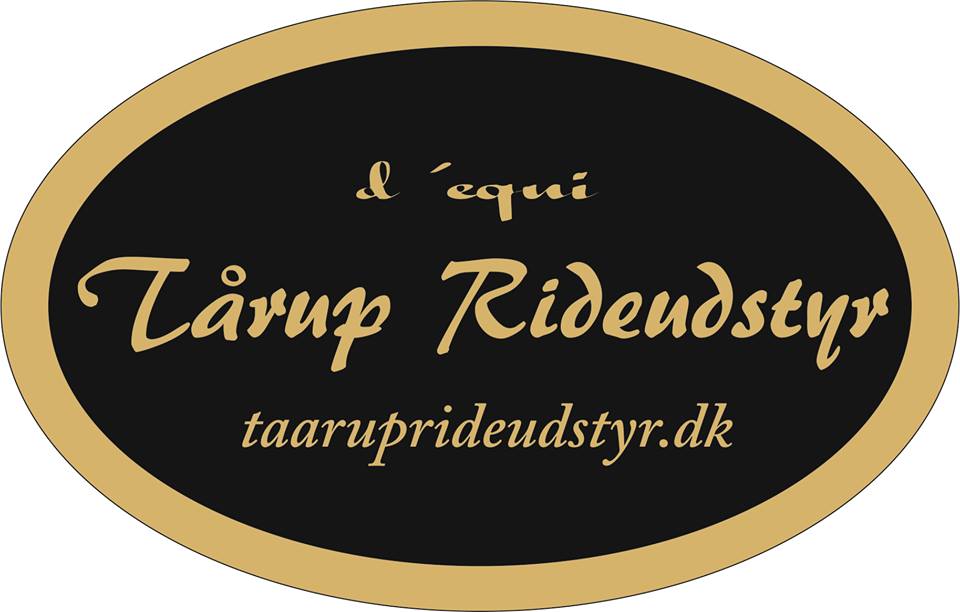 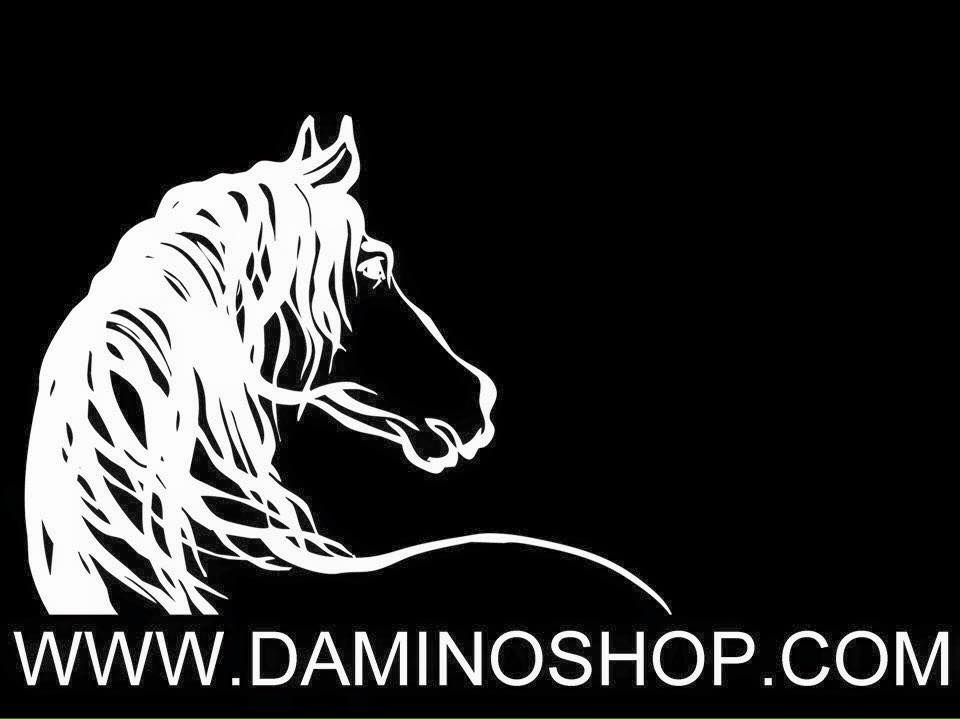 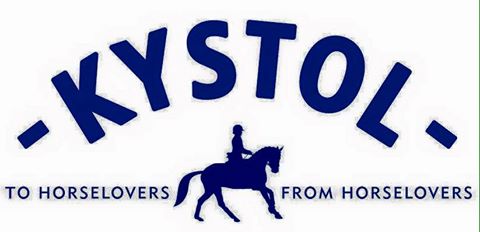 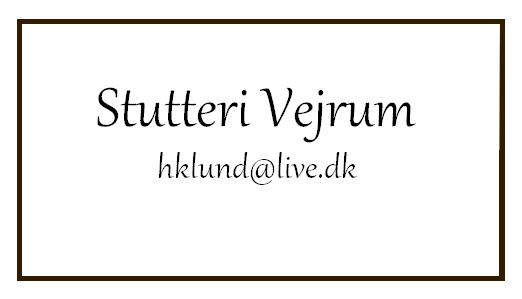 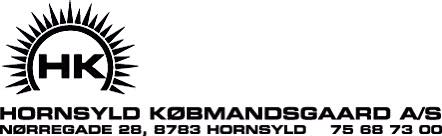 Hoppeføl1	HEDENS TUJA 208333201700282  	Født: 13042017. Farve: mørk rød 	Født hos: Helle Bundgård Møgelholtvej 52, Als  9560 Hadsund	Udstiller: Helle Bundgård, Møgelholtvej 52, Als , 9560 Hadsund.	F: ZELDZAAM V. GELDERSOORD 528009061128142              	M: HEDENS TUNIKA 208333SH1200571  	MF: SMEVALLENS ELOGE SH 4442	HEDENS TORNEROSE 208333201700281  	Født: 18042017. Farve: mørk rød 	Født hos: Helle Bundgård Møgelholtvej 52, Als  9560 Hadsund	Udstiller: Helle Bundgård, Møgelholtvej 52, Als , 9560 Hadsund.	F: ZELDZAAM V. GELDERSOORD 528009061128142              	M: VESTBJERGS TATAINNA S 3596 II KL A 87778 	MF: BUKKERUPGÅRDS ERASMUS SH 380	3	ENHØJSMINDES TESLA 208333SH1701404  	Født: 29052017. Farve: rød 	Født hos: Anja Klitte Enhøjvej 3  9550 Mariager	Udstiller: Anja Klitte, Enhøjvej 3 , 9550 Mariager.	F: SKOVLUNDENS WATERLOO SH 460	               	M: MØGELHOLTGÅRDS TINE S 3806 II KL B 77766 	MF: BUKKERUPGÅRDS ERASMUS SH 3804	LILLE ROSENDALS CASSANDRA 208333SH1701278  	Født: 18052017. Farve: rød 	Født hos: Barbara og Ivan Tovgaard Hammershøjvej 16 "Lille Rosendal" 8990 Fårup	Udstiller: Barbara og Ivan Tovgaard, Hammershøjvej 16 "Lille Rosendal", 8990 Fårup.	F: CHARLOTTENLUNDS WINSTON SH 635                              	M: CLIVOCAST CHELSEA S 3141 I KL 99988 	MF: NEWBARN PIRAN 4427 SSB	 5	EGEDALS PIXIELINE 208333201702374  	Født: 10062017. Farve: sort 	Født hos: Stutteri Egedal v/ Tanja Maecker og Michael Jensen Egedal 7, 8800 Viborg	Udstiller: Stutteri Egedal v/ Tanja Maecker og Michael Jensen Egedal 7, 8800 Viborg.	F:   TARTANS LUCIFER SH 697		                	M: EGEDALS GORGEOUS S 3685 	MF: VLESCO V.D. HOEVE SH 618	 6	AYA AF SPILLINGGÅRD 208333SH1701558  	Født: 05052017. Farve: brun	Født hos: Familien Lund Ladegård v/Jane Lund Ladegård Egtved Holt 4, Spillinggård                   6040 Egtved	Udstiller: Familien Lund Ladegård v/Jane Lund Ladegård, Egtved Holt 4, Spillinggård                  6040 Egtved.	F: COGNAC AF VEJRUM SH 503	 	                	M: ARIDETTE AF VEJRUM S 3394 I KL 98998 	MF: BERGERUDS JUPITER SH 406Hingsteføl7	EGEDALS PLAYBOY 208333SH1702370  	Født: 30062017. Farve: brun 	Født hos: Stutteri Egedal v/ Tanja Maecker og Michael Jensen Egedal 7 8800 Viborg	Udstiller: Stutteri Egedal v/ Tanja Maecker og Michael Jensen Egedal 7, 8800 Viborg.	F: TARTANS LUCIFER SH 697		               	M: LILLE ROSENDALS TILDE S 3626 II KL A 99878 	MF: LILLE ROSENDALS KORNELIUS SH 4848	REFSTRUPS PORSCHE 208333SH1700227  HOPPEFØL	Født: 30032017. Farve: brun 	Født hos: Stutteri Refstrup v/ Fam. Johansen Allévej 23  7321 Gadbjerg	Udstiller: Stutteri Refstrup v/ Fam. Johansen, Allévej 23 , 7321 Gadbjerg.	F: CLIBERSWICK ZONDA SH 531		                	M: REFSTRUPS LINDA S 6134 II KL B 77777 	MF: MAVERICH AF HOLA SH 576	 9	PORSGAARDS EWOLUTION 208333SH1701602  	Født: 15052017. Farve: rød 	Født hos: Trine Porsgaard Smedskærlund 12 Staksrode 7150 Barrit	Udstiller: Trine Porsgaard, Smedskærlund 12 Staksrode, 7150 Barrit.	F: WAULKMILL WOODPECKER SH 774	                	M: PORSGAARDS EMLYN S 3866 II KL A 88777 	MF: SKOVVANGENS NICK SH 295	 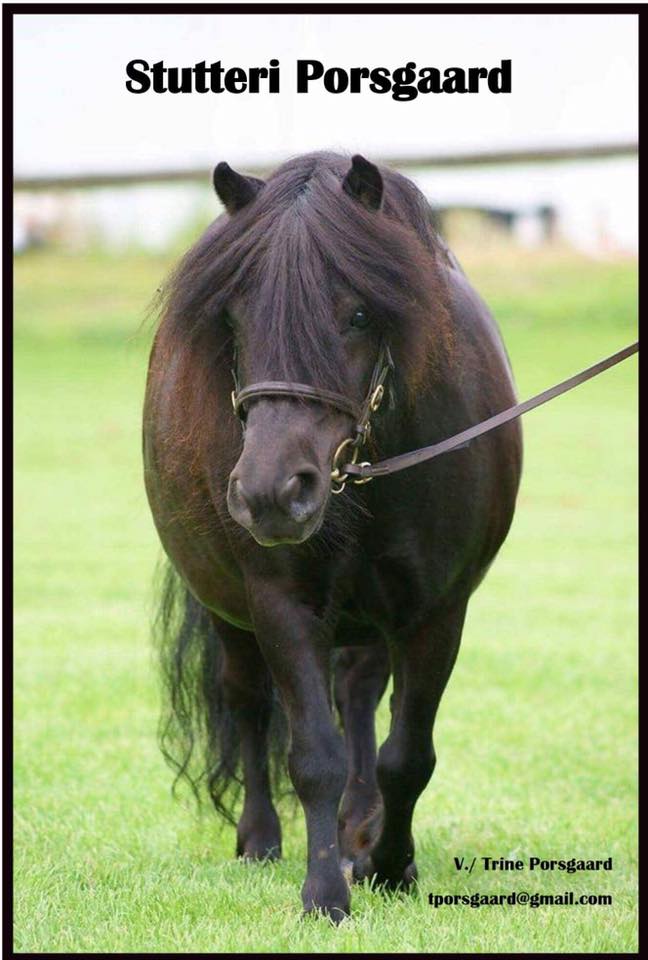 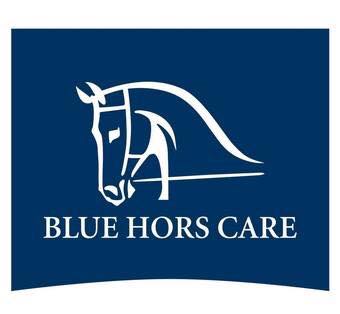 1 års hopper10	REFSTRUPS AMY 208333SH1600255  	Født: 10042016. Farve: sort	Født hos: Stutteri Refstrup Allévej 23, Refstrup  7321 Gadbjerg	Udstiller: Sabine Johansen, Damgade 80 B, st. 5 , 6400 Sønderborg.	F: CLIBERSWICK ZONDA SH 531		                	M: FJORDGLIMTS VIRANDA S 2450 II KL A 99878 	MF: FREUD AF NØRVANG SH 224	 11	AIDA AF SPILLINGGÅRD 208333SH1601971  	Født: 14062016. Farve: sort 	Født hos: Familien Lund Ladegård v/Jane Lund Ladegård Egtved Holt 4, Spillinggård                  6040 Egtved	Udstiller: Familien Lund Ladegård v/Jane Lund Ladegård, Egtved Holt 4, Spillinggård                  6040 Egtved.	F: COGNAC AF VEJRUM SH 503		                 	M: LADEGÅRDS AVIOLA S 3973 I KL 99888 	MF: GOLDEN JAFFA OF KINKELL SH 335	 12	WIVILUMA'S DREAM IVALU 208333SH1601215  	Født: 10052016. Farve: palomino	Født hos: Luise Juul Boldrup Andersen Haelskovvej 4  9574 Bælum	Udstiller: Luise Juul Boldrup Andersen, Haelskovvej 4 , 9574 Bælum.	F: KJÆLDMAND'S JACOB G 208333SH1101657		M: MOSBÆKMINDES MARLIES S 3984 II KL A 98888 	MF: MOSBÆKMINDES THOR SH 575	13	FOIBE AF NØRVANG 208333SH1601693  	Født: 03052016. Farve: sort 	Født hos: Stutteri Nørvang Præstbrovej 73, Skovby  8464 Galten	Udstiller: Stutteri Nørvang, Præstbrovej 73, Skovby , 8464 Galten.	F: ECSTASY AF NOERVANG SH 762		M: FANISKA AF NØRVANG S 2234 I KL 99899 	MF: WAULKMILL SHIAN SH 19014	TJØRNELY'S LIV 208333SH1602082  	Født: 28052016. Farve: mørk brun 	Født hos: Lone Nordstrøm Lemming Bygade 79  8632 Lemming	Udstiller: Lone Nordstrøm, Lemming Bygade 79 , 8632 Lemming.	F: CUMLIEBANK CHARISMATIC SH 487		M: TAMARA V.D. KORENSCHOOF S 3903 I KL 99998 	MF: AUGUST V.D. KOSTERWEIDE S.970	 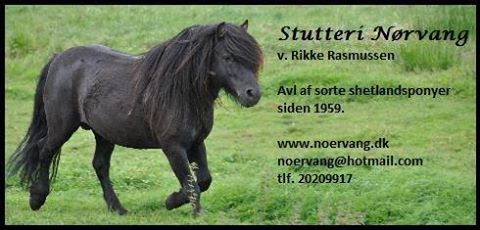 2 års hopper15	ALWILDA AF SPILLINGGÅRD 208333SH1501285  	Født: 28042015. Farve: rød 	Født hos: Familien Lund Ladegård v/Jane Lund Ladegård Egtved Holt 4, Spillinggård                  6040 Egtved	Udstiller: Familien Lund Ladegård v/Jane Lund Ladegård, Egtved Holt 4, Spillinggård                  6040 Egtved.	F: GOLDEN JAFFA OF KINKELL SH 335		M: ARIDETTE AF VEJRUM S 3394 I KL 98998 	MF: BERGERUDS JUPITER SH 406	 16	BÅDSGÅRDS BETTY 208333SH1501787  	Født: 23052015. Farve: sort 	Født hos: Stutteri Bådsgård v/Mette Skov Johansen Lundøvej 137, Bådsgård                    7840 Højslev	Udstiller: Stutteri Bådsgård v/Mette Skov Johansen, Lundøvej 137, Bådsgård ,                   7840 Højslev.	F: VESTERGÅRDEN'S ABSALON SH 285		M: BENEDIKTE BOMLUND S 3066 II KL A 98967 	MF: GILLINTO OF DRAKELAW SH 233	 17	DONNA AF FJORDGLIMT 208333SH1500762  	Født: 04052015. Farve: sort 	Født hos: Stutteri Fjordglimt v/Helle & Lene Knudsen Jørgensen Kohavevej 13                   8721 Daugård	Udstiller: Stutteri Fjordglimt, v/Helle & Lene Knudsen Jørgensen Kohavevej 13,                   8721 Daugård.	F: STRUIE PADDIE SH 627		M: DOLLY AF FJORDGLIMT S 3874 II KL A 99887 	MF: JEFFERSON AF FJORDGLIMT SH 532	2 års hingst18	FALCAO AF NØRVANG 208333SH1502067  	Født: 14052015. Farve: sort	Født hos: Stutteri Nørvang Præstbrovej 73, Skovby  8464 Galten	Udstiller: Stutteri Nørvang, Præstbrovej 73, Skovby , 8464 Galten.	F: VAN GOGH AF NØRVANG SH 757		M: FLORA AF NØRVANG S 3418 II KL A 88878 	MF: WELLS DOMINATOR SH 607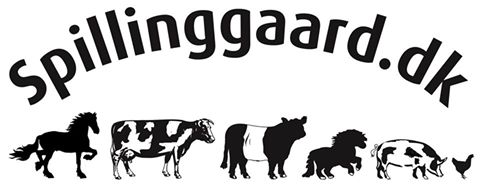 Vallakker19	TEITUR FRA SEBBESBORG 208333SH0906407  	Født: 28072009. Farve: sortbrun 	Født hos: Anne Birgitte Methling  Oddervej 280, Hørret Skov 8320 Mårslet	Udstiller: Lars Lund Jensen, Åbyhøjgård 25, st.th , 8230 Åbyhøj.	F: MOSBÆKMINDES TJALFE SH 574		M: VEGGERBYS YELL S 2968 II KL A 99877 	MF: GILLINTO OF DRAKELAW SH 233	 20	HEDENS TOYOTA 208333SH1400377  	Født: 10042014. Farve: rød 	Født hos: Helle Bundgård Møgelholtvej 52, Als  9560 Hadsund	Udstiller: Mette Seedorff, Korupvej 7 , 9560 Hadsund.	F: LUCKY BOY V.D. BOSRANK SH 502		M: VESTBJERGS TABITA S 2388 I KL 99889 	MF: KAOLIN BOMLUND ESH 142	 21	EXTREM AF NØRVANG 208333200804834  	Født: 05052008. Farve: sort 	Født hos: Stutteri Nørvang Præstbrovej 73 Skovby 8464 Galten	Udstiller:  Stutteri Nørvang, Præstbrovej 73 Skovby, 8464 Galten.	F: WELLS DOMINATOR SH 607		M: ERISKA AF NØRVANG S 2931 I KL 99889 	MF: WAULKMILL SHIAN SH 190	 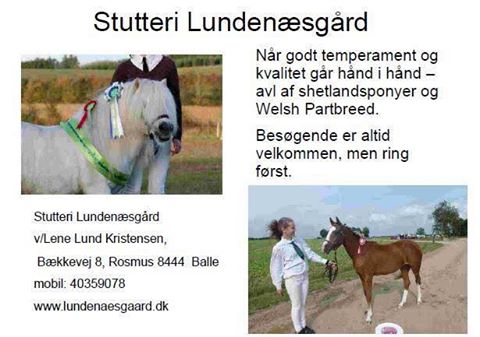 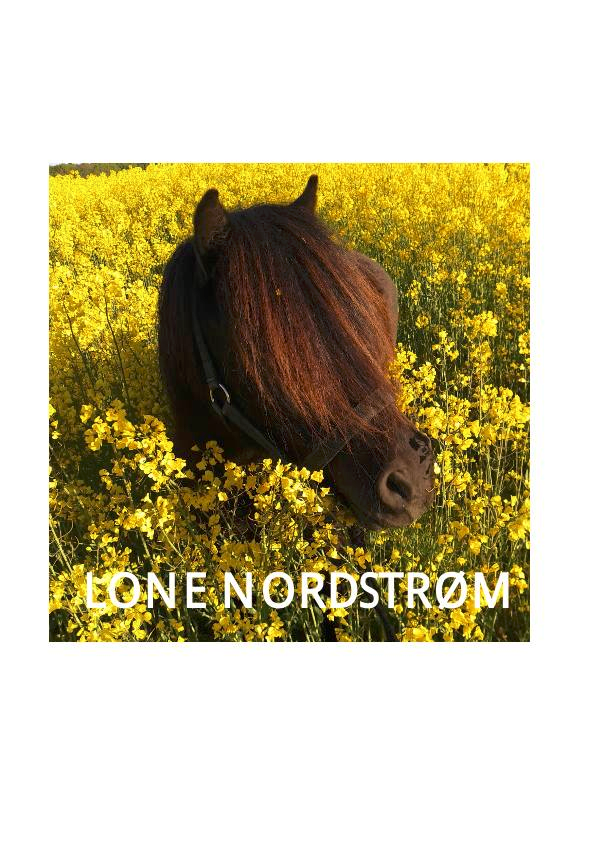 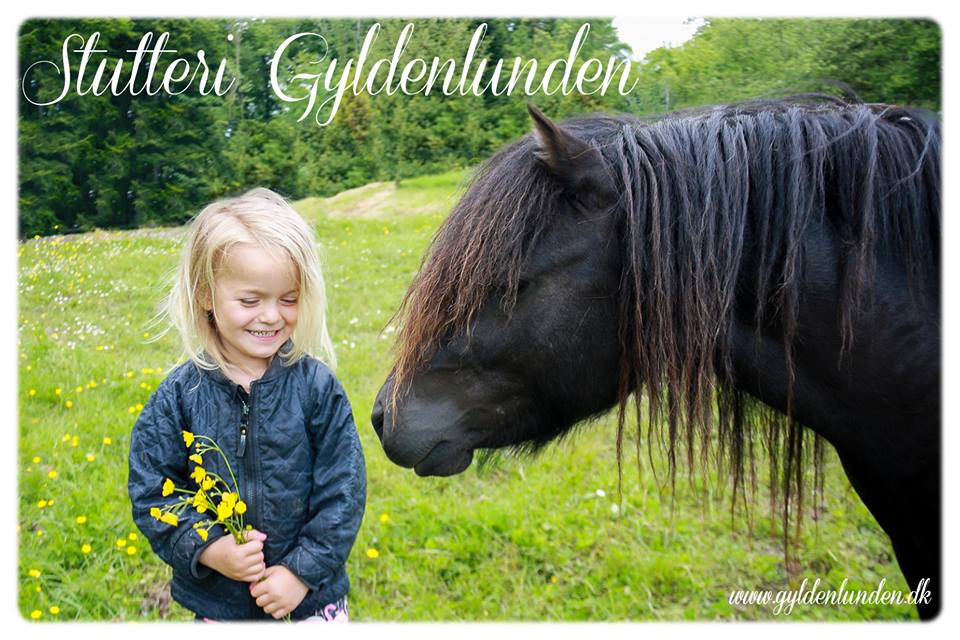 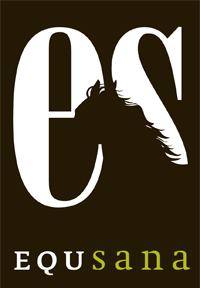 Agility stafetJunior  (Der bliver kørt 2 gange igennem)Hold 1:Klara Lund LadegårdWilliam JulieHold 2: vinderVictoriaLauge RebeccaSenior (Alle hold skal møde alle hold)Hold 1:Helle JKlara Nordstrøm Hold 2:Helle CJulie HHold 3: vinder LuiseJulie LHold 4:Julie CLoneHold 5:JaneLaura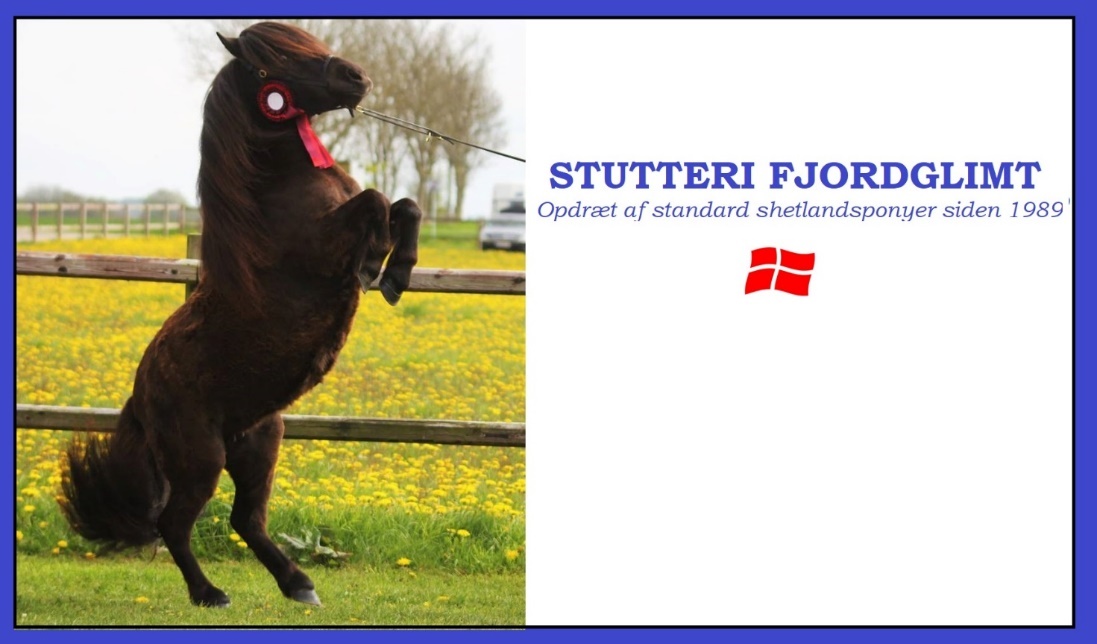 Følhopper22	PORSGAARDS EMLYN S 3866 II KL A 88777 	Født: 15052011. Farve: sort.	Født hos: Trine Porsgaard Smedskærlund 12 Staksrode 7150 Barrit	Udstiller: Trine Porsgaard, Smedskærlund 12 Staksrode, 7150 Barrit.	F: SKOVVANGENS NICK SH 295		M: GYLDENLUNDS EMILIA S 4041 II KL A 88888 	MF: FAUN AF NØRVANG SH 314	23	MØGELHOLTGÅRDS TINE S 3806 II KL B 77766 	Født: 11042010. Farve: rød 	Født hos: Rikke Christensen Møgelholtvej 31  9560 Hadsund	Udstiller: Anja Klitte, Enhøjvej 3 , 9550 Mariager.	F: BUKKERUPGÅRDS ERASMUS SH 380		M: VESTBJERGS TRIKKA S 3186 II KL A 87877 	MF: HØJLUNDS MONRAD SH 298	 24	ARIDETTE AF VEJRUM S 3394 I KL 98998 	Født: 29052004. Farve: brun 	Født hos: Henning Lund Jensen Timlingvej 4, Vejrum  7600 Struer	Udstiller: Jane og Eskild Lund Ladegård, Egholtvej 19 , 6640 Lunderskov.	F: BERGERUDS JUPITER SH 406		M: AFRODITE AF VEJRUM S 2146 II KL A 87778 	MF: MONET AF NØRVANG SH 226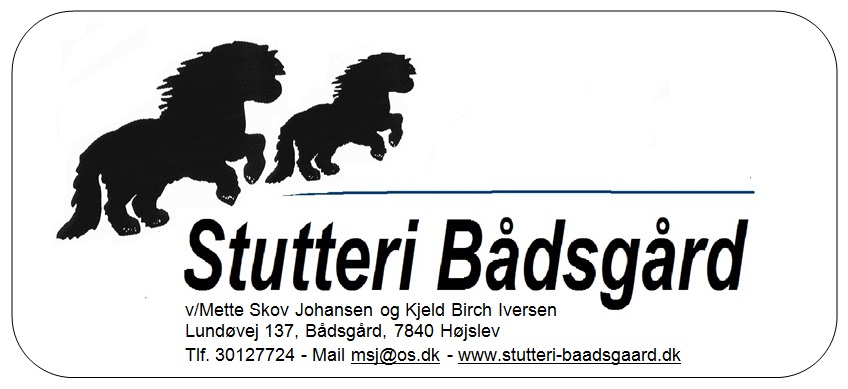 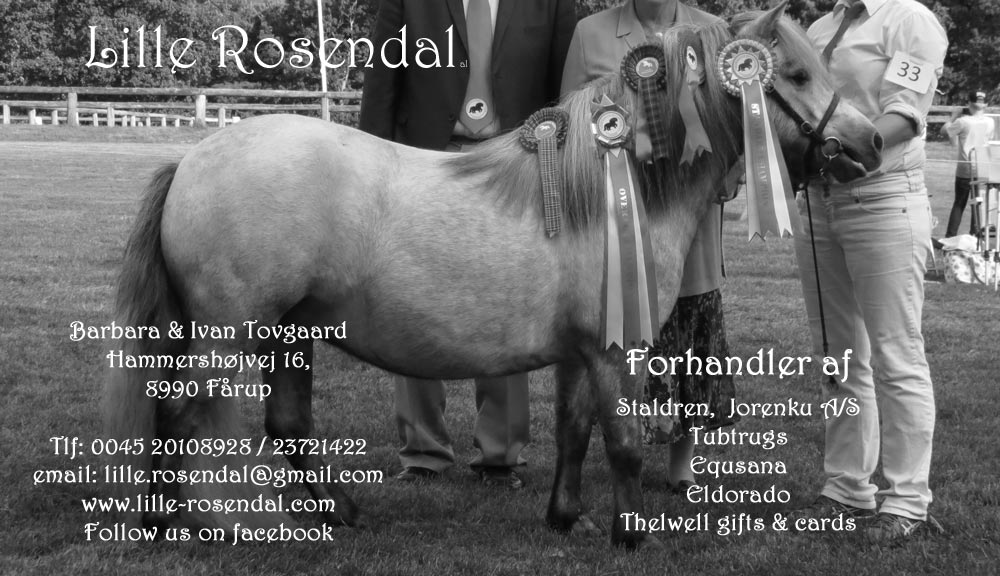 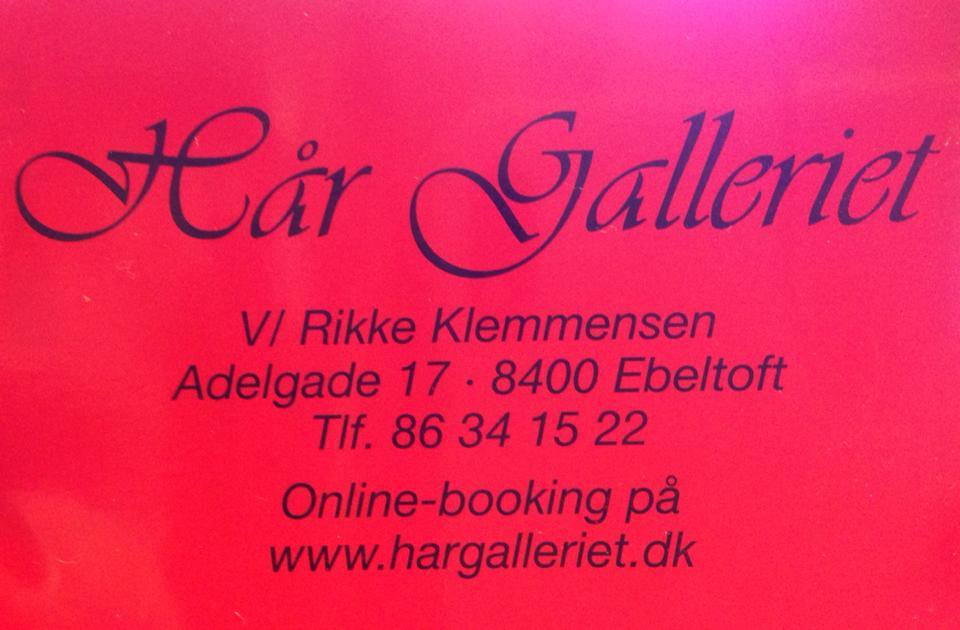 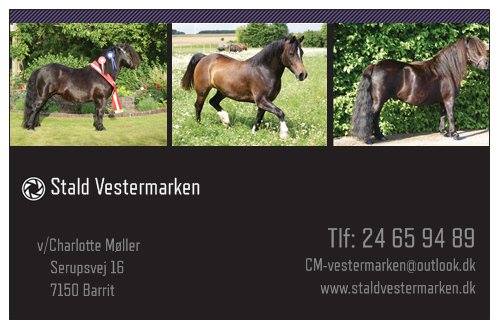 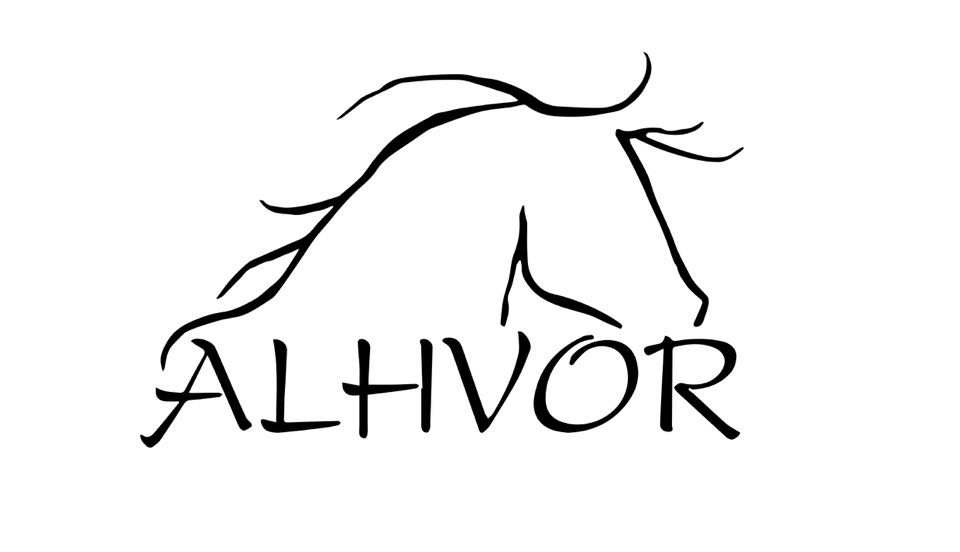 Goldhopper25	MOSBÆKMINDES MARLIES S 3984 II KL A 98888 	Født: 26042011. Farve: dun 	Født hos: Hans Christensen Kærvej 45  9530 Støvring	Udstiller: Luise Juul Boldrup Andersen, Haelskovvej 4 , 9574 Bælum.	F: MOSBÆKMINDES THOR SH 575		M: METTE BOMLUND ES 1568 II KL A 	MF: ØXENHOLM POSEIDON SH 61	26	CITA NYGÅRD S 3843 II KL A 88878 	Født: 10062005. Farve: mørk rød 	Født hos: Jens Anton Juhl Klepholmvej 11  9530 Støvring	Udstiller: Ken Lambrechtsen Larsen, Grangårdsvej 154 , 9530 Støvring.	F: ABILDORES GIZMO SH 381		M: TOBBERUPS OLIVIA S 2481 II KL B 88766 	MF: GLENSTRUPS BANDIT SH 250	 27	KRABBES RONIA 208333SH1002862  	Født: 08052010. Farve: rød 	Født hos: Jens Jørgen Kristensen Mosevej 1 Floulev 7790 Thyholm	Udstiller: Lars Lund Jensen, Åbyhøjgård 25, st.th , 8230 Åbyhøj.	F: HØJLUNDS MADI-VANHOE SH 524		M: LILLE KJÆRGÅRDS RAWELL S 2340 II KL B 77668 	MF: LILLE KJÆRGÅRDS GASTON SH 263	 28	TAMARA V.D. KORENSCHOOF S 3903 I KL 99998 	Født: 16052003. Farve: sort 	Født hos: Mw. A.v.d. Anker-Stuvers Korenstraat 16 NL-5321GV Hedel 7 Holland	Udstiller: Lone Nordstrøm, Lemming Bygade 79 , 8632 Lemming.	F: AUGUST V.D. KOSTERWEIDE S.970		M: MIRANDA V.D. KORENSCHOOF S.123776  	MF: FRISO V.D. HEUVELSHOF S.800658	 29	MAGGIE MAY AF FJORDGLIMT 208333SH1203004  	Født: 04062012. Farve: sort 	Født hos: Stutteri Fjordglimt  Kohavevej 13 8721 Daugård	Udstiller: Helle Munkholm, Gram Møllevej 5 , 7130 Juelsminde.	F: JEFFERSON AF FJORDGLIMT SH 532		M: STRUIE MARIKA S 2700 II KL A 88877 	MF: GLENBOGIE STROLLER 4441 SSB	 30	EYRE AF NØRVANG S 4036 II KL A 78888 	Født: 25052010. Farve: sort 	Født hos: Stutteri Nørvang Præstbrovej 73, Skovby  8464 Galten	Udstiller: Stutteri Nørvang, Præstbrovej 73, Skovby , 8464 Galten.	F: WELLS DOMINATOR SH 607		M: EAME AF NØRVANG S 3116 II KL A 88878 	MF: WAULKMILL SHIAN SH 190	 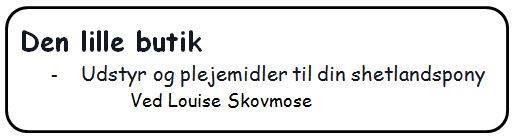 Veteran31	BEA AF VEJRUM S 2688 II KL A 99877 	Født: 11062000. Farve: sortbrun 	Født hos: Fam. Lund Jensen Timlingvej 4, Vejrum  7600 Struer	Udstiller: Lene Lund Kristensen, Bækkevej 8, Rosmus , 8444 Balle.	F: TJAVS SH 277		M: BISSI AF VEJRUM S 2389 II KL B 77777 	MF: MONET AF NØRVANG SH 226Placering 3/6Type 8Bygning 8Lemmer 8Skridt 8Trav 7I alt 39Placering 4/6Type 8Bygning 7Lemmer 7Skridt 8Trav 7I alt 37Placering ikke mødtTypeBygningLemmerSkridtTravI altPlacering 1/6Type 9Bygning 8Lemmer 8Skridt 8Trav 8I alt 41Placering 5/6Type 8Bygning 7Lemmer 7Skridt 6Trav 7I alt 35Placering 6/6Type 8Bygning 7Lemmer 7Skridt 6Trav 6I alt 34Placering 2/2Type 8Bygning 7Lemmer 7Skridt 6Trav 6I alt 34Placering 2/6Type 9Bygning 8Lemmer 8Skridt 7Trav 8I alt 40Placering 1/2Type 8Bygning 8Lemmer 7Skridt 8Trav 8I alt 39Placering 1/5Type 9Bygning 9Lemmer 8Skridt 8Trav 8I alt 42Placering 5/5Type 8Bygning 7Lemmer 7Skridt 7Trav 7I alt 36Placering 3/5Type 8Bygning 8Lemmer 7Skridt 9Trav 8I alt 40Placering 4/5Type 8Bygning 7Lemmer 8Skridt 7Trav 7I alt 37Placering 2/5Type 9Bygning 9Lemmer 8Skridt 7Trav 7I alt 40Placering 3/3Type 8Bygning 8Lemmer 8Skridt 8Trav 8I alt 40Placering 2/3Type 8Bygning 8Lemmer 8Skridt 8Trav 8I alt 40Placering 1/3Type 8Bygning 8Lemmer 8Skridt 8Trav 8I alt 40Placering 1/1Type 8Bygning 6Lemmer 8Skridt 6Trav 7I alt  35Placering 2/3Type 9Bygning 8Lemmer 7Skridt 7Trav 7I alt 38Placering 3/3Type 7Bygning 6Lemmer 6Skridt 6Trav 6I alt 31Placering 1/3Type 9Bygning 8Lemmer 9 Skridt 8Trav 8I alt 42Placering 2/2Point  22Placering  ikke mødtPointPlacering 1/2Point 23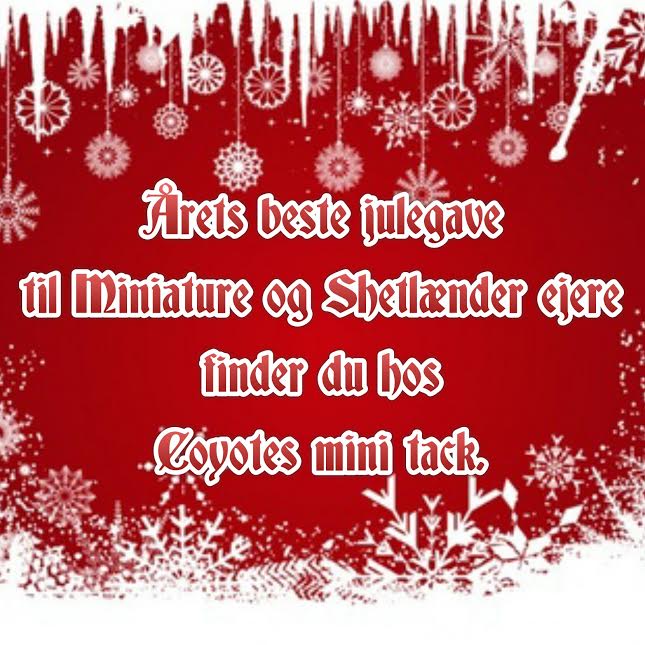 Placering 3/6Point 22Placering 5/6Point 22Placering 6/6Point 21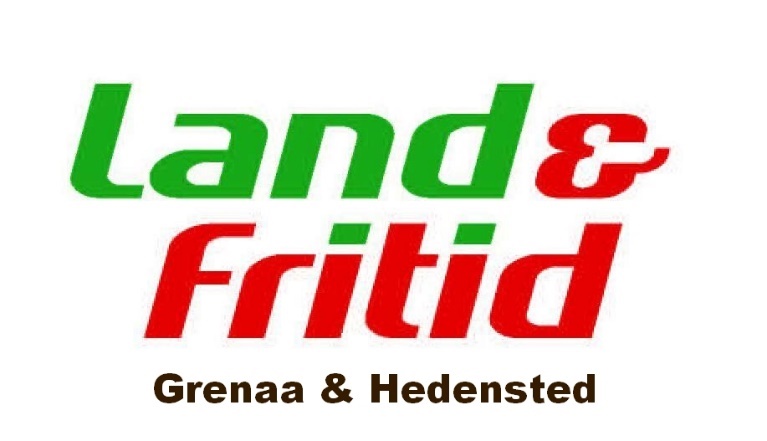 Placering  1/6Point 23Placering 2/6Point 23Placering 4/6Point 22Placering 1/1Point  21En stor tak til alle sponsorer 2017:En stor tak til alle sponsorer 2017:En stor tak til alle sponsorer 2017:En stor tak til alle sponsorer 2017:En stor tak til alle sponsorer 2017:En stor tak til alle sponsorer 2017:En stor tak til alle sponsorer 2017:Avlsforeningen for shetlandsponyer i DanmarkAvlsforeningen for shetlandsponyer i DanmarkAvlsforeningen for shetlandsponyer i DanmarkAvlsforeningen for shetlandsponyer i DanmarkAvlsforeningen for shetlandsponyer i DanmarkAlhvorLand & Fritid, GrenaaLand & Fritid, GrenaaLand & Fritid, GrenaaLand & Fritid, GrenaaLand & Fritid, GrenaaBlue Hors CareBlue Hors CareLand & Fritid, HedenstedLand & Fritid, HedenstedLand & Fritid, HedenstedLand & Fritid, HedenstedLand & Fritid, HedenstedStutteri BådsgårdStutteri BådsgårdLH Foder, LadingLH Foder, LadingLH Foder, LadingLH Foder, LadingCoyotes mini tackCoyotes mini tackLone NordstrømLone NordstrømLone NordstrømLone NordstrømDaminoshopDaminoshopStutteri Lille RosendalStutteri Lille RosendalStutteri Lille RosendalStutteri Lille RosendalStutteri Lille RosendalDen lille butik v/Louise SkovmoseDen lille butik v/Louise SkovmoseDen lille butik v/Louise SkovmoseStutteri LundenæsgårdStutteri LundenæsgårdStutteri LundenæsgårdStutteri LundenæsgårdStutteri LundenæsgårdEgtved BlomsterEgtved BlomsterStutteri NørvangStutteri NørvangStutteri NørvangStutteri NørvangEqusanaStutteri PorsgaardStutteri PorsgaardStutteri PorsgaardStutteri PorsgaardStutteri FjordglimtStutteri FjordglimtSP Foder og energiSP Foder og energiSP Foder og energiSP Foder og energiSP Foder og energiStutteri GyldenlundenStutteri GyldenlundenStutteri GyldenlundenSpillinggaardSpillinggaardSpillinggaardSpillinggaardHornsyld Købmandsgaard A/SHornsyld Købmandsgaard A/SSportigan EgtvedSportigan EgtvedSportigan EgtvedSportigan EgtvedHårgalleriet EbeltoftHårgalleriet EbeltoftHårgalleriet EbeltoftStutteri VejrumStutteri VejrumStutteri VejrumStutteri VejrumKinnerup Heste-artiklerKinnerup Heste-artiklerKinnerup Heste-artiklerStutteri VestermarkenStutteri VestermarkenStutteri VestermarkenStutteri VestermarkenStutteri VestermarkenKystolStutteri WivilumaStutteri WivilumaStutteri WivilumaStutteri WivilumaRughalegårds LækkerierTårup RideudstyrTårup RideudstyrTårup RideudstyrTårup RideudstyrHvis du modtager en ærespræmie er det god skik at takke sponsorerne!Hvis du modtager en ærespræmie er det god skik at takke sponsorerne!Hvis du modtager en ærespræmie er det god skik at takke sponsorerne!Hvis du modtager en ærespræmie er det god skik at takke sponsorerne!Hvis du modtager en ærespræmie er det god skik at takke sponsorerne!Hvis du modtager en ærespræmie er det god skik at takke sponsorerne!Hvis du modtager en ærespræmie er det god skik at takke sponsorerne!Hvis du modtager en ærespræmie er det god skik at takke sponsorerne!Hvis du modtager en ærespræmie er det god skik at takke sponsorerne!Hvis du modtager en ærespræmie er det god skik at takke sponsorerne!Hvis du modtager en ærespræmie er det god skik at takke sponsorerne!Hvis du modtager en ærespræmie er det god skik at takke sponsorerne!Hvis du modtager en ærespræmie er det god skik at takke sponsorerne!Hvis du modtager en ærespræmie er det god skik at takke sponsorerne!Hvis du modtager en ærespræmie er det god skik at takke sponsorerne!